ИНФОРМАЦИОННАЯЛЕНТАот22 мая 2020годаНовоевзаконодательстве,частозадаваемыевопросывЦентроперативногоконсультированияИНФОРМАЦИОННАЯЛЕНТАот22 мая 2020годаНовоевзаконодательстве,частозадаваемыевопросывЦентроперативногоконсультированияИНФОРМАЦИОННАЯЛЕНТАот22 мая 2020годаНовоевзаконодательстве,частозадаваемыевопросывЦентроперативногоконсультированияИНФОРМАЦИОННАЯЛЕНТАот22 мая 2020годаНовоевзаконодательстве,частозадаваемыевопросывЦентроперативногоконсультированияИНФОРМАЦИОННАЯЛЕНТАот22 мая 2020годаНовоевзаконодательстве,частозадаваемыевопросывЦентроперативногоконсультированияИНФОРМАЦИОННАЯЛЕНТАот22 мая 2020годаНовоевзаконодательстве,частозадаваемыевопросывЦентроперативногоконсультированияБУХГАЛТЕРУБУХГАЛТЕРУБУХГАЛТЕРУБУХГАЛТЕРУБУХГАЛТЕРУБУХГАЛТЕРУПостановление Правительства РФ от 15.05.2020 N 683Работодатели могут оформить больничные работникам 65 лет и старше с 12 по 29 мая 2020 Работодатели могут оформить больничные работникам 65 лет и старше с 12 по 29 мая 2020 Возможности: работодатели могут третий раз оформить больничные за счет средств ФСС для своих сотрудников старше 65 лет, которые находятся в режиме самоизоляции и при этом не работают дистанционно или не находятся в отпуске.Постановлением Правительства РФ от 15.05.2020 N 683 внесены поправки во Временные правила оформления листков нетрудоспособности, лицам в возрасте 65 лет и старше. Напомним, они распространяются на работников в возрасте 65 лет и старше, которые соблюдают режим самоизоляции. За исключением тех из них, кто работает дистанционно или находится в ежегодном оплачиваемом отпуске. Выплаты по таким больничным полностью осуществляются за счет средств ФСС (подробнее об этих правилах читайте в обзоре на нашем сайте).Согласно внесенным поправкам, медицинская организация, в которую поступили сведения из ФСС, принимает решение о формировании электронных больничных на новый период - единовременно на 18 календарных дней - с 12 по 29 мая 2020 года.В связи с этим работодателям необходимо подать перечни со сведениями о работниках 65 лет и старше отдельно в отношении нового периода временной нетрудоспособности.На заметку: что нужно сделать работодателю для оформления больничного таким работникам читайте в Готовом решении «Какие установлены особенности оплаты больничных в период пандемии коронавирусной инфекции COVID-19» в СПС КонсультантПлюс.Бухгалтеру, специалисту кадровой службы + Личный интерес!Мин. ИБ, содержащий документ: РЗПоиск: в Быстром поиске набрать: 15.05.2020 N 683Искомый документ будет первым в спискеБухгалтеру, специалисту кадровой службы + Личный интерес!Мин. ИБ, содержащий документ: РЗПоиск: в Быстром поиске набрать: 15.05.2020 N 683Искомый документ будет первым в спискеПостановление Правительства от 16.05.2020 №699Правительство утвердило для арендодателей правила получения отсрочки по уплате налогов в 2020 годуПравительство утвердило для арендодателей правила получения отсрочки по уплате налогов в 2020 годуВозможности: при соответствии определенным условиям арендодатели торговых объектов смогут получить в 2020 году отсрочку по уплате налога на имущество организаций, земельного налога и авансовых платежей по ним, по налогу на имущество физлиц (для арендодателей – ИП).В целях поддержки участников рынка аренды, терпящих убытки из-за эпидемиологической ситуации, принято Постановление Правительства РФ от 16.05.2020 №699, которым внесены изменения в Правилапредоставления отсрочки (рассрочки) по уплате налогов, авансовых платежей по налогам и страховых взносов (утв. Постановлением Правительства РФ от 02.04.2020 N 409).Получить отсрочку смогутарендодатели (организации и ИП), которые предоставили отсрочку своим арендаторам по договорам аренды торговых объектов в соответствии с требованиями Постановления Правительства РФ от 03.04.2020 N 439 (об этих требованиях можно узнать в обзоре «Правительство утвердило правила арендных каникул» в СПС КонсультантПлюс). Для этого арендодатель должен соответствовать нескольким условиям:1. быть включенным в перечень налогоплательщиков, предоставивших арендаторам отсрочку (арендные каникулы), который направляется в региональную УФНС уполномоченным органом исполнительной власти субъекта РФ;2. иметь основной код вида деятельности68.2 "Аренда и управление собственным и арендованным недвижимым имуществом" (по данным ЕГРЮЛ или ЕГРИП по состоянию на 1 марта 2020 года);3 иметь на праве собственности торговый объект недвижимого имущества. При этом такой объект:должен быть расположен на земельном участке с соответствующим видом разрешенного использования,должен в 2020 году входить региональный перечень объектов недвижимости, налог на имущество по которым считается исходя из кадастровой стоимости.Также власти региона вправе установить дополнительные критерии и ограничения для арендодателей и их торговых объектовдля целей включения в перечень из п.1 условий.Отсрочку арендодатели смогут получитьпо налогу на имущество организаций, земельному налогу и авансовых платежей по ним, налогу на имущество физлиц, срок уплаты которых наступает в 2020 году. Также у арендодателя должен выполняться один из показателей, дающих право на отсрочку: снижение доходов илиполучение убытказа отчетные периоды 2020 года при условии, что за 2019 год убыток отсутствовал. Отсрочку предоставятна срок от 3 месяцев до 1 года (в зависимости от снижения дохода и наличия убытков). Заявление рассматривается, если оно подано до 1 декабря 2020 г. Подробнее о правилах получения отсрочки читайте в Готовом решении «Как получить отсрочку (рассрочку) по уплате налогов и страховых взносов в условиях пандемии коронавирусной инфекции COVID-19» в СПС КонсультантПлюс.Поправки действуют с 18 мая 2020 года.На заметку:в Москве и Московской области предусмотрены свои налоговые льготы для арендодателей торговых объектов. Подробнее об этом читайте в  Готовом решении «Как исчислять и уплачивать налог на имущество организаций в Москве» и в Справочной информации: "Коронавирус (COVID-19). Меры экономической поддержки бизнеса в субъектах Российской Федерации" в СПС Консультант Плюс.Бухгалтеру, руководителю, юристу!Мин. ИБ, содержащий документ: РЗПоиск: в Быстром поиске набрать: от 16.05.2020 №699Искомый документ будет первым в спискеБухгалтеру, руководителю, юристу!Мин. ИБ, содержащий документ: РЗПоиск: в Быстром поиске набрать: от 16.05.2020 №699Искомый документ будет первым в спискеИнформация ФСС от 15.05.2020ФСС еще раз продлил срок для подтверждения основного вида деятельностиФСС еще раз продлил срок для подтверждения основного вида деятельностиВозможности: организации, которые по решению властей региона не работают и после 12 мая 2020 года, вправе подтвердить основной вид деятельности в ФСС в свой первый рабочий день после возобновления деятельности. В Информации от 15.05.2020 ФСС отметил, что с 12 мая 2020 года период всероссийских нерабочих дней завершен, но при этом в каждом регионе власти исходя из эпидемиологической обстановки сами принимают решения о приостановке или ограничении деятельности отдельных организаций. Поэтому многие организации и не работают и после 12 мая. Исходя из этого, ФСС продлил срок представления документов для подтверждения основного вида экономической деятельности в 2020 годуна первый рабочий день после возобновления деятельностинеработающих организаций. Уведомление о тарифе взносов на травматизм на 2020 год фонд направит страхователю в течение 2 недельпосле подачи документов.Если в установленный срок организация не представит заявление и иные документы, подтверждающие основной вид экономической деятельности, территориальный орган ФСС РФ отнесет ее к тому виду экономической деятельности, который имеет наиболее высокий класс профессионального риска из указанных ею в ЕГРЮЛ.На заметку: какие еще переносы сроков подачи отчетности установлены в связи с эпидемиологической ситуацией читайте в электронном приложении Гид по COVID (Бухгалтеру) - Отчетность (особенности подачи в 2020 году).Бухгалтеру любой организации!Мин. ИБ, содержащий документ: РЗПоиск: в Быстром поиске набрать: О сроке представления документов для подтверждения основногоИскомый документ будет первым в спискеБухгалтеру любой организации!Мин. ИБ, содержащий документ: РЗПоиск: в Быстром поиске набрать: О сроке представления документов для подтверждения основногоИскомый документ будет первым в спискеИнформацияФНС России от 19.05.2020ФНС рекомендует организациям пройти сверку сведений о транспортных средствах и земельных участкахФНС рекомендует организациям пройти сверку сведений о транспортных средствах и земельных участкахВозможности: организация может в 2020 году пройти сверку сведений с ИФНС о своих земельных участках и ТС, чтобы в дальнейшем инспекция могла правильно рассчитывать суммы налогов . Начиная с отчетности за 2020 год, декларации по транспортному и земельному налогам в ИФНС больше не представляются. В связи с этим ФНС рекомендует организациям провести сверку сведений о налогооблагаемых транспортных средствах и земельных участках в 2020 году (Информационное сообщение от 19.05.2020).Чтобы сверить сведения организации рекомендуется сначала получить выписку из ЕГРН об объектах налогообложения, которые ей принадлежат, а затем обратиться в свой налоговый орган.При необходимости актуализации сведений в ЕГРН инспекция сама направит запрос в регистрирующий орган, для получения  уточненной информации об объектах и их владельце. О результатах сверки налогоплательщик будет проинформирован.На заметку:с 2021 года организация обязана подать сообщение по утвержденной форме о наличии у нее транспортных средств или земельных участков, если они являются объектами налогообложения и ИФНС не учла их при расчете налогов. Подробнее читайте в обзоре на нашем сайте.Бухгалтеру любой организации!Мин. ИБ, содержащий документ: РЗПоиск: в Быстром поиске набрать: О возможности сверки сведенийИскомый документ будет первым в спискеБухгалтеру любой организации!Мин. ИБ, содержащий документ: РЗПоиск: в Быстром поиске набрать: О возможности сверки сведенийИскомый документ будет первым в спискеПисьмо Минфина России от 28.04.2020 N 03-03-07/34673Когда в связи с переносами сдавать декларацию по налогу на прибыль за 2019 год и другую отчетностьКогда в связи с переносами сдавать декларацию по налогу на прибыль за 2019 год и другую отчетностьВозможности: узнать новые сроки сдачи отчетности в 2020 году с учетом переносов, установленных Правительством РФ. Например, по налогу на прибыль за 2019 год нужно отчитаться не позднее 29.06.2020.В Письме от 28.04.2020 N 03-03-07/34673 Минфин напоминает, что в 2020 году в связи с эпидемиологической ситуацией Правительство продлило сроки сдачи налоговой отчетности, которую нужно было представить в марте - мае 2020 года, на три месяца. К такой отчетности относятся:- декларации (кроме деклараций по НДС);- налоговые расчеты о суммах доходов, выплаченных иностранным организациям, и удержанных налогов;- 6-НДФЛ;- расчеты по авансовым платежам.Таким образом, декларацию по налогу на прибыль за 2019 год надо подать не позднее 29 июня 2020 года (так как 28 июня выпадает на воскресенье).Осроках сдачи отчетности по другим налогам и по страховым взносам в 2020 году читайте в Готовом решении «Сроки сдачи деклараций по налогам и отчетности по страховым взносам» в СПС КонсультантПлюс.Бухгалтеру любой организации!Мин. ИБ, содержащий документ: Вопрос-ответПоиск: в Быстром поиске набрать: 03-03-07/34673Искомый документ будет первым в спискеБухгалтеру любой организации!Мин. ИБ, содержащий документ: Вопрос-ответПоиск: в Быстром поиске набрать: 03-03-07/34673Искомый документ будет первым в спискеПисьмо ФНС России от 14.05.2020 N АБ-4-20/7965@В каком случае кассовым чеком коррекции можно исправить финансовые результаты и ставку НДСВ каком случае кассовым чеком коррекции можно исправить финансовые результаты и ставку НДСВозможности:при использовании версии ФФД 1.1 кассовым чеком коррекции могут быть исправлены как финансовые результаты, так и ставка НДС.В Письмеот 14.05.2020 N АБ-4-20/7965@ ФНС рассказала об исправлении финансовых результатов и ставки НДС кассовым чеком коррекции. Возможность исправления зависит от версии форматов фискальных документов:- для версии ФФД 1.05 кассовый чек коррекции предназначен для коррекции финансового результата, а не для исправления ставки НДС (так как для этой версии кассовый чек коррекции не содержит в обязательном порядке реквизит "предмет расчета" - тег 1059);- для версии ФФД 1.1 кассовым чеком коррекции могут быть исправлены не только финансовые результаты, но и ставка НДС(так как для этой версии кассовый чек коррекции должен в обязательном порядке содержать в своем составе реквизит "предмет расчета" - тег 1059).Эти разъяснения относятся и к БСО коррекции.Бухгалтеру любой организации!Мин. ИБ, содержащий документ: Вопрос-ответПоиск: в Быстром поиске набрать: АБ-4-20/7965@Искомый документ будет первым в спискеБухгалтеру любой организации!Мин. ИБ, содержащий документ: Вопрос-ответПоиск: в Быстром поиске набрать: АБ-4-20/7965@Искомый документ будет первым в спискеИнформация на сайте ФНС России от 19.05.2020Глава ФНС сообщил о реализации мер поддержки бизнеса и самозанятых, которые были предложены Президентом РФГлава ФНС сообщил о реализации мер поддержки бизнеса и самозанятых, которые были предложены Президентом РФВозможности:налоговые органы сами уведомят представителей малого и среднего бизнеса из пострадавших отраслей об освобождении от уплаты налогов (кроме НДС) за II квартал 2020 года. Самозанятым гражданам вернут уплаченный за 2019 год налог на банковскую карту, туда же будет переведена и материальная помощь в размере 12 130 руб. (за счет нее они смогут платить налог на профдоход в 2020 году).В ходе совещания о санитарно-эпидемиологической обстановке, которое прошло 11 мая 2020 года, Президент РФ озвучил новые меры для поддержки пострадавшего бизнеса и самозанятых граждан. Глава ФНС в информационном сообщении от 19.05.2020 рассказал об их практической реализации.1. Представителям малого и среднего бизнеса из пострадавших отраслей и социально ориентированным НКО обещали  простить, то есть полностью списать налоги (кроме НДС) и страховые взносы за II квартал текущего года.Систему реализации этой меры организуют так, чтобы исключить участие налогоплательщиков.Малый и средний бизнес из пострадавших отраслей в установленном порядке будет сдавать декларации (напомним, сроки подачи многих из них продлены), а налоговые органы будут их в автоматизированном режиме уведомлять об освобождении от уплаты налогов за II квартал 2020 года. Эта система должна работать проактивно и уведомлять, что платить не нужно.2. Самозанятым гражданам вернут их налог на доход, уплаченный в 2019 году в полном объёме. В 2020 году всем самозанятым гражданам также предоставят так называемый «налоговый капитал» в размере одного МРОТ (12 130 руб.), за счёт которого они смогут в этом году проводить налоговые платежи, не отвлекая собственные средства.Глава ФНС рассказал, что к 1 июня 2020 года более 670 тыс. самозанятых получат материальную помощь в размере 12130 рублей, которую они смогут потратить на уплату налога в 2020 году. Также на банковские карты самозанятых будут переведены деньги в виде субсидии, равной сумме налогов, уплаченных за 2019 год. Чтобы получить субсидию самозанятым нужно привязать банковские карточки к приложению «Мой налог».Также Президент озвучил на совещании 11.05.2020 еще одну меру - ИП, которые заняты в наиболее пострадавших отраслях, в 2020 году предоставят налоговый вычет в размере одного МРОТ в отношении страховых взносов.Но о ее реализации пока нет более подробной информации.На заметку: узнать на какие меры поддержки может рассчитывать конкретная организация или гражданин в помогут новые сервисы на нашем сайте.Бухгалтеру, руководителю, ИП, личный интерес!Пока нет в К+Бухгалтеру, руководителю, ИП, личный интерес!Пока нет в К+Письмо ФНС России от 13.05.2020 N БС-4-11/7791@ФНС рассказала о заполнении 6-НДФЛ при выплате зарплаты и отпускных за март, если организация не работала весь период нерабочих днейФНС рассказала о заполнении 6-НДФЛ при выплате зарплаты и отпускных за март, если организация не работала весь период нерабочих днейВозможности: организации, которые приостанавливали деятельность на весь период нерабочих дней с 30 марта по 8 мая 2020 года, могут воспользоваться примерами ФНС по отражению в 6-НДФЛ зарплаты и отпускных за март 2020 года.В Письме от 13.05.2020 N БС-4-11/7791@ ФНС рассказала о сроке уплаты НДФЛ с доходов, выплаченных с 30.03.2020 по 08.05.2020, а также заполнении расчета 6-НДФЛ при выплате отпускных и зарплаты за март 2020 года.В связи с нерабочими днями, установленными Президентом РФ,срок уплаты налоговыми агентами НДФЛ, приходящийся на даты с 30 марта по 8 мая 2020 года включительно, перенесен на 12 мая 2020 года. Причем перенос касается только тех организаций и ИП, которые согласно Указам Президента и решениям региональных властей, в этот период приостановили работу. Для таких организаций ФНС привела примеры заполнения 6-НДФЛ:Сумма отпускных за март 2020 года была выплачена работникам в марте 2020 года. Напомним, срок перечисления НДФЛ с отпускных - не позднее последнего числа месяца, в котором производилась выплата (п. 6 ст. 226 НК РФ). В данном случае он выпадает на 30 марта  - день который для организации уже являлся нерабочим, а значит, срок переносится на 12 мая 2020 года.Такие суммы отпускных отражаются в разделе 1 6-НДФЛ за I квартал 2020 года и в разделе 2 6-НДФЛ за полугодие 2020 года. При этом в разделе 2:по строке 100 указывается ХХ.03.2020; по строке 110 - ХХ.03.2020; по строке 120 - 12.05.2020.Заработная плата за март 2020 года, фактически была выплачена работникам организации 10.04.2020.Такая зарплата отражается в разделе 1 6-НДФЛ за I квартал 2020 года и в разделе 2 6-НДФЛ за полугодие 2020 года. При этом в разделе 2:по строке 100 указывается 31.03.2020; по строке 110 - 10.04.2020; по строке 120 - 12.05.2020.На заметку: в 2020 году в связи с эпидемиологической ситуацией форма 6-НДФЛ сдается в особые сроки:•	30 июля 2020 г. - за I квартал 2020 г.;•	31 июля 2020 г. - за полугодие 2020 г.;•	2 ноября 2020 г. - за 9 месяцев 2020 г.Бухгалтеру любой организации!Мин. ИБ, содержащий документ: Вопросы-ответыПоиск: в Быстром поиске набрать: БС-4-11/7791@Искомый документ будет первым в спискеБухгалтеру любой организации!Мин. ИБ, содержащий документ: Вопросы-ответыПоиск: в Быстром поиске набрать: БС-4-11/7791@Искомый документ будет первым в спискеПисьмо Минфина России от 22.04.2020 N 03-03-06/1/33778Каким требованиям должна соответствовать электронная «первичка» для подтверждения налоговых расходовКаким требованиям должна соответствовать электронная «первичка» для подтверждения налоговых расходовВозможности: электронные первичные документы, подписанные простой или неквалифицированной ЭП, могут подтверждать расходы в целях налога на прибыль.В Письме от 22.04.2020 N 03-03-06/1/33778 Минфин рассказал о подтверждении расходов в целях налога на прибыль первичными учетными документами в электронном виде.Ведомство разъяснило, что электронным документом, равнозначным документу на бумажном носителе, подписанному собственноручной подписью, признается информация в электронной форме, подписаннаяпростой или неквалифицированной электронной подписью в случаях, установленных федеральными законами, принимаемыми в соответствии с ними НПА или соглашением между участниками электронного взаимодействия (ч. 1 и 2 ст. 6Федерального закона от 06.04.2011 N 63-ФЗ).Таким образом, первичные учетные документы, подписанные электронными подписями, могут служить основанием для подтверждения расходов, учитываемых при исчислении налога на прибыль.На заметку:в целях бухгалтерского учетав исключительных случаях можно использовать скан-образы первичных учетных документов. Подробнее об этом читайте в обзоре на нашем сайте.Бухгалтеру любой организации!Мин. ИБ, содержащий документ:Вопросы-ответыПоиск: в Быстром поиске набрать: 03-03-06/1/33778Искомый документ будет первым в спискеБухгалтеру любой организации!Мин. ИБ, содержащий документ:Вопросы-ответыПоиск: в Быстром поиске набрать: 03-03-06/1/33778Искомый документ будет первым в спискеПисьмо Минфина России от 27.04.2020 N 03-03-06/1/34012ОС временно не используется и не приносит доход: что с амортизациейОС временно не используется и не приносит доход: что с амортизациейВозможности:исключение имущества из состава амортизируемого по критерию временного неполучения дохода НК РФ не предусмотрено.В Письме от 27.04.2020 N 03-03-06/1/34012 Минфин напомнил, что амортизируемое имущество - это имущество и объекты интеллектуальной собственности, которые соответствуют следующим критериям (п. 1 ст. 256 НК РФ):принадлежат организации на праве собственности (если иное не предусмотрено главой 25 НК РФ) Например, лизингополучатель вправе амортизировать имущество, которое он получил в лизинг и учитывает у себя на балансе;используются в деятельности, направленной на получение дохода, но при этом не потребляются в ходе производства как сырье и материалы, а также не продаются как товар;их первоначальная стоимость превышает 100 000 руб.;срок полезного использования более 12 месяцев.Ведомство отмечает, что объект исключается из состава амортизируемого имущества в случаях установленных п. 3 ст. 256 НК РФ. Например, если ОС переведено по решению руководства организации на консервацию продолжительностью свыше 3 месяцев. В этом перечне нет требования о прекращении начисления амортизации в случае отсутствия дохода от использования объекта в какой-либо промежуток времени. Поэтому организация не вправе исключать имущество из состава амортизируемого по критерию временного неполучения дохода.Бухгалтеру организации на ОСН!Мин. ИБ, содержащий документ:Вопросы-ответыПоиск: в Быстром поиске набрать: 03-03-06/1/34012Искомый документ будет первым в спискеБухгалтеру организации на ОСН!Мин. ИБ, содержащий документ:Вопросы-ответыПоиск: в Быстром поиске набрать: 03-03-06/1/34012Искомый документ будет первым в спискеПостановление Правительства РФ от 21.05.2020 N 714Утвержден перечень медоборудования, которое можно учесть в расходах по налогу на прибыльУтвержден перечень медоборудования, которое можно учесть в расходах по налогу на прибыльВозможности:расходы на покупку, доставку или изготовление 15 видов медицинских изделий для диагностики и лечения коронавируса можно учесть в целях налога на прибыль (в их числе электронный термометр, оборудование для очистки воздуха и другие).С 1 января 2020 года  в целях налога на прибыль можно учесть затраты на приобретение медизделий для диагностики и лечения коронавируса, а также на сооружение, изготовление, доставку и доведение этих изделий до пригодного к использованию состояния (пп. 48.12 п. 1 ст. 264 НК РФ). Перечень таких изделий Правительство РФ утвердило Постановлением от 21.05.2020 N 714.В перечень вошли 15 медицинских изделий, среди которых термометр электронный, пульсоксиметр, аппарат для измерения артериального давления, оборудование или установки для фильтрования или очистки воздуха,бактерицидные облучатели.На заметку: с 1 января 2020 года организации также могут учитывать в расходах по налогу на прибыль, при УСН и при ЕСХН затраты на дезинфекцию помещений и приобретение приборов, лабораторного оборудования, спецодежды и других средств индивидуальной и коллективной защиты для выполнения санитарно-эпидемиологических и гигиенических требований органов власти в связи с распространением коронавирусной инфекции (пп.7 п.1 ст.264 НК РФ, новые пп. 46 п.2 ст.346.5 и пп.39 п.1 ст. 346.16 НК РФ). Бухгалтеру организации на ОСН!Пока нет в К+Бухгалтеру организации на ОСН!Пока нет в К+КАДРОВИКУКАДРОВИКУКАДРОВИКУКАДРОВИКУКАДРОВИКУКАДРОВИКУИнформация Роструда от 15.05.2020Удаленная работа: Роструд напоминает о правах работниковУдаленная работа: Роструд напоминает о правах работниковРиски:работодатель не вправе снижать в одностороннем порядке зарплату работнику на удаленной работе,который трудится полный рабочий день и выполняет весь установленный объем работы.Минтруд рекомендовал работодателям с целью предупреждения распространения коронавирусаорганизовать применение гибких режимов работы. В первую очередь, это различные формы работы на дому: удаленная, дистанционная, надомная работа (подробнее об этом можно узнать в обзоре на нашем сайте). В Информационном сообщении от 15.05.2020Роструд напомнил о порядке перевода работников на удаленную работу и недопустимости нарушения трудовых прав работников на удаленке.Ведомство разъяснило, что при переводе сотрудников на удаленную работу работодатель должен:определить порядок организации работы, а именно график работы, способы обмена информацией о производственных заданиях и их выполнении, возможность использования ресурсов организации на дому;заключить дополнительное соглашение к трудовому договору, в котором во избежание споров рекомендуется определить:- правила организации работы - как доводить до сотрудника задания и, как сотрудник отчитывается об их выполнении;- порядок обеспечения работников оборудованием, программно-техническими средствами, средствами защиты информации и иными средствами для выполнения трудовых обязанностей;- порядок предоставления работником работодателю готовой продукции и/или отчетности о проделанной работе.издать приказ о временном (на период мероприятий, направленных на нераспространение новой коронавирусной инфекции) переходе сотрудников на удаленную работу на дому;ознакомить с этим приказом каждого сотрудника, кто переходит на удаленный формат работы, а также получить его согласиеПри этом обмен документами между работником и работодателем в части перехода на удаленный режим работы может оформляться путем обмена электронными образами документов при необходимости с последующим их оформлением в установленном порядке.Также Роструд особо подчеркнул, что если работник на удаленной работе трудится полный рабочий день и выполняет весь установленный объем работы, то работодатель не вправе снизить ему зарплату в одностороннем порядке – это будет считаться нарушением трудового законодательства.На заметку: о других особенностях кадровых мероприятий в период пандемии (отпуск, командировка, увольнение и др.) Вы можете узнать в электронном приложении Гид по COVID (Кадровому работнику) на нашем сайте.Специалисту кадровой службы!Мин. ИБ, содержащий документ: РЗПоиск: в Быстром поиске набрать: 268н от 03.04.2020Искомый документ будет первым в спискеСпециалисту кадровой службы!Мин. ИБ, содержащий документ: РЗПоиск: в Быстром поиске набрать: 268н от 03.04.2020Искомый документ будет первым в спискеВопрос: Как оформлять и фиксировать сверхурочную работу при дистанционной работе? (Консультация эксперта, Государственная инспекция труда в Нижегородской обл., 2020) Как оформить привлечение дистанционного работника к сверхурочной работе: отвечает эксперт ГИТКак оформить привлечение дистанционного работника к сверхурочной работе: отвечает эксперт ГИТВозможности: привлечение к сверхурочной работе дистанционного работника, в трудовом договоре которого установлен определенный режим рабочего времени и времени отдыха, осуществляется на общих основаниях.Эксперт ГИТ в консультации дал разъяснения о сверхурочной работе дистанционных работников. Согласно ч. 1 ст. 312.4 ТК РФ, дистанционный работник вправе определять самостоятельно режим рабочего времени и времени отдыха, если иное не предусмотрено в трудовом договоре.Рабочее время дистанционных работников не закреплено трудовым договоромЭксперт ГИТ отмечает, если трудовым договором с таким работником не предусмотрено никаких положений, регламентирующих использование им рабочего времени, то работодателю невозможно квалифицировать те или иные периоды работы как работу в выходной день или сверхурочную работу. Эксперт ГИТ считает, что при самостоятельном установлении режима труда и отдыха работник сам несет ответственность за возможные переработки, поскольку сверхурочная работа всегда должна выполняться не только за пределами нормы рабочего времени, но и по прямому указанию работодателя (ст. 99 ТК РФ). Если инициативы работодателя не было, то не было и факта привлечения к сверхурочной работе.Рабочее время дистанционных работников закреплено трудовым договоромЕсли в трудовом договоре дистанционного работника установлен определенный режим рабочего времени и времени отдыха, то привлечение его к сверхурочной работе осуществляется на общих основаниях. Оформить привлечение к сверхурочной работе дистанционного работника можно путем обмена электронными документами. В табеле учета рабочего времени эксперт ГИТ рекомендует сверхурочную работу отмечать буквенным кодом (С) или цифровым кодом (04) с указанием количества времени, отработанного сверхурочно. При этом, по мнению эксперта ГИТ, в табеле учета рабочего времени можно отмечать только отклонения от нормы. Согласно ст. 91 ТК РФ, которая распространяется в том числе на дистанционных работников (если в трудовом договоре не указано иное), работник должен отрабатывать общеустановленную норму рабочего времени - 40 часов в неделю. При отсутствии подобных периодов подразумевается, что работник отработал установленную для него норму рабочего времени.Специалисту  кадровой службы!Мин. ИБ, содержащий документ: Вопрос-ответПоиск: в Быстром поиске набрать: сверхурочная работа дистанционноИскомый документ будет первым в спискеСпециалисту  кадровой службы!Мин. ИБ, содержащий документ: Вопрос-ответПоиск: в Быстром поиске набрать: сверхурочная работа дистанционноИскомый документ будет первым в спискеПостановление Конституционного Суда РФ от 19.05.2020 N 25-ПКС РФ разъяснил, когда может быть заключен срочный трудовой договор для выполнения заведомо определенной работыКС РФ разъяснил, когда может быть заключен срочный трудовой договор для выполнения заведомо определенной работыРиски: срок действия гражданско-правовых договоров работодателя о выполнении работ или оказании услуг с третьими лицами не может служить основанием для заключения с работником срочного трудового договора для выполнения этих работ (оказания услуг).В Постановлении от 19.05.2020 N25-П КС РФ рассмотрел дело о проверке конституционности абз.8 ч.1 ст.59 ТК РФ, согласно которому срочный трудовой договор заключается с лицами, принимаемыми для выполнения заведомо определенной работы в случаях, когда ее завершение не может быть определено конкретной датой.Работодатель на основании п. 2 ч. 1 ст. 77 ТК РФ  расторг с гражданином срочный трудовой договор, который ранее ежегодно перезаключался между сторонами на новый срок (1 год). Работник обратился в суд с требованием о восстановлении на работе и признании трудового договора бессрочным.Однако суды встали на сторону работодателя и отказались признать трудовые отношения постоянными. В качестве обоснования данной позиции суды указывали, что ежегодное заключение с работником срочного трудового договора было обусловлено тем, что выполняемая работа была ограничена сроком действия гражданско-правового договора об оказании услуг, заключенного между работодателем и заказчиком услуг.Работник обратился в КС РФ с целью признания абз. 8 ч. 1 ст. 59 ТК РФ не соответствующим Конституции РФ, поскольку данная норма позволяет работодателю многократно заключать с работниками срочные трудовые договоры на выполнение одной и той же работы в целях обеспечения исполнения своих обязательств по заключенным им гражданско-правовым договорам об оказании услуг.КС РФ, рассматривая данное дело,указал, что:- увязывание срока трудового договора со сроком действия заключенного работодателем с третьим лицом гражданско-правового договора возмездного оказания услуг – означает, что работник должен разделять с работодателем риски в его экономической деятельности, а это приводит к искажению существа трудовых отношений и нарушению баланса конституционных прав и свобод работника и работодателя;- заключение срочного трудового договора в соответствии с абз. 8 ч. 1 ст. 59 ТК РФ будет правомерным лишь при условии, что работа, для выполнения которой заключается соответствующий трудовой договор, объективно носит конечный, и в этом смысле – срочный, характер, что, в свою очередь, исключает возможность продолжения трудовых отношений между сторонами данного договора после завершения указанной работы.Вместе с тем, КС РФ признал абз. 8 ч. 1 ст. 59 ТК РФ - не противоречащим Конституции РФ, и определил конституционно-правовой смысл указанной нормы, который является общеобязательным и исключает любое иное его истолкование в правоприменительной практике:абз. 8 ч. 1 ст. 59 ТК РФ - не предполагает заключения с работником срочного трудового договора в целях обеспечения исполнения обязательств работодателя по заключенным им гражданско-правовым договорам об оказании услуг, относящихся к его уставной деятельности, а также последующего увольнения работника в связи с истечением срока трудового договора, если срочный характер трудовых отношений обусловлен исключительно ограниченным сроком действия указанных гражданско-правовых договоров.Иными словами, из ограниченного срока действия договоров оказания услуг, заключенных работодателем с заказчиками услуг - не вытекает срочный характер работы сотрудников, участвующих в предоставлении таких услуг.Кадровому работнику, юристу, руководителю!Мин. ИБ, содержащий документ: РЗПоиск: в Быстром поиске набрать: 19.05.2020 N 25-ПИскомый документ будет первым в спискеКадровому работнику, юристу, руководителю!Мин. ИБ, содержащий документ: РЗПоиск: в Быстром поиске набрать: 19.05.2020 N 25-ПИскомый документ будет первым в спискеПРАВОПРАВОПРАВОПРАВОПРАВОПРАВОПостановление Правительства РФ от 13.05.2020 N 671Расширен перечень проверок, которые не будут проводить до конца мая 2020 годаРасширен перечень проверок, которые не будут проводить до конца мая 2020 годаВозможности: до 31 мая 2020 года приостанавливаются проверки соблюдения валютного законодательства, инициированные не только налоговыми, но и таможенными органами.Постановлением Правительства РФ от 13.05.2020 N 671 внесены изменения в п. 4 Постановления Правительства РФ от 02.04.2020 N 409 в части приостановления проверочных мероприятий в период пандемии коронавируса.Согласно изменениям, до 31 мая 2020 года (включительно) приостановлено инициирование и проведение таможенными органами проверок соблюдения валютного законодательства РФ, за исключением случаев, когда по проводимым проверкам выявлены нарушения, срок давности привлечения к административной ответственности за которые истекает до 1 июня 2020 года. В этом случае проведение проверок соблюдения валютного законодательства РФ и осуществление административного производства могут продолжаться только в части таких нарушений.Напомним, до внесения изменений приостановка действовала только в отношении валютных проверок, проводимых налоговыми органами.Постановление Правительства РФ от 13.05.2020 N 671 вступает в силу 23 мая 2020 года.На заметку: подробнее о налоговых проверках в условиях пандемии читайте в электронном приложенииГид по COVID (Бухгалтеру) - Налоговые проверки и налоговый контроль.Юристу, бухгалтеру!Мин. ИБ, содержащий документ: РЗПоиск: в Быстром поиске набрать: 671 2020Искомый документ будет первым  в спискеЮристу, бухгалтеру!Мин. ИБ, содержащий документ: РЗПоиск: в Быстром поиске набрать: 671 2020Искомый документ будет первым  в спискеПостановление Правительства РФ от 16.05.2020 №696Утверждены правила кредитной программы для поддержки пострадавших отраслей,  анонсированной Президентом РФУтверждены правила кредитной программы для поддержки пострадавших отраслей,  анонсированной Президентом РФВозможности: с 1 июня 2020 года заработает кредитная программа для пострадавших отраслей, некоторых производственных организаций и социально ориентированных НКО, долг по которой при выполнении определенных условий, будет полностью субсидирован государством.Постановлением Правительства РФ от 16.05.2020 №696 утверждены правила кредитной программы, направленной на поддержку занятости населения, о которой на совещании от 11.05.2020 говорил Президент РФ.1. Кредит смогут получитьюрлица и ИП (кроме ИП без наемных работников), которые на момент обращения за кредитом:соответствуют одному из трех критериев:- включены в Реестрсоциально ориентированных НКО,  получающих меры поддержки с учетом введения ограничительных мер в связи с распространением коронавирусной инфекции;- осуществляют деятельность в одной или несколькихпострадавших отраслях, - ведут деятельность в одной или нескольких отраслях по перечню отраслей российской экономики, требующих поддержки для возобновления деятельности (Приложение 2 к Постановлению – в него в основном включена производственная сфера, работающая на потребительский рынок: производство одежды, мебели, текстиля, бытовых приборов и т.д.).При этом малые и микропредприятия могут участвовать в программе по основному или дополнительному виду деятельности в соответствии с информацией в ЕГРЮЛ или ЕГРИП на 1 марта 2020 года, средние и крупные предприятия – только по основному виду деятельности.не находятся в процедуре банкротства, приостановки деятельности, ИП – не прекратил деятельность.2. Кредитный договор заключаетсяв период с 1 июня по 1 ноября 2020 годана возобновление деятельности на срок до 30 июня 2021 года.При этом под возобновлением деятельности понимаются документально подтвержденные расходы, связанные с ведением предпринимательской деятельности заемщика, включая расходы:- на выплату зарплаты работникам заемщика в размере, не превышающем предусмотренный трудовым договором;- на платежи по процентам и по основному долгу ранее взятого на льготных условиях беспроцентного зарплатного кредита,или льготного кредита для МСП на инвестиции и пополнение оборотных средств.Кредит нельзя тратить на выплату дивидендов, выкуп собственных акций или долей в уставном капитале и на благотворительность.2. Максимальный размер кредитаопределяется как число работников на 1 июня 2020 г., умноженное на МРОТ(с учетом всех районных коэффициентов, процентных надбавок и страховых взносов) и на число месяцев с даты заключения кредитного договора до 1 декабря 2020 г. (не более 6 месяцев).Кредит выдается ежемесячно в размере, не превышающем произведение двукратного расчетного размера оплаты труда и численности работников заемщика.4. Стоимость кредита для предприятия будет составлять 2%. Проценты не надо будет платить ежемесячно – они будут капитализироваться, то есть прибавляться к основному долгу и выплачиваться в конце. В случае невыполнения условий по списанию (они описаны ниже) льготная ставка в 2% сохранится до конца периода наблюдения (его максимальный срок до 1 апреля 2021 г.), а затем - в периоде погашения - ставка станет рыночной и проценты будут уплачиваться уже ежемесячно.5.После 1 декабря 2020 года заемщику нужно будет начать платить по основному долгу и по процентам в любом из следующих случаев:- численность работников заемщика в течение базового периода (с даты заключения кредитного договора до 1 декабря 2020 г.) на конец одного или нескольких отчетных месяцев составила менее 80% численности работников заемщика по состоянию на 1 июня 2020 г.;- в отношении заемщика по состоянию на 25 ноября 2020 г. введена процедура банкротства, либо деятельность заемщика приостановлена,либо ИП прекратил деятельность.В этих случаях банк должен до 30 ноября 2020 года уведомить заемщика о начале периода погашения по кредитному договору.Условия списания кредита и процентов по нему:- если на 1 марта 2021 года на предприятии сохранилась занятость не менее 90% от численности на 1 июня 2020 года - кредит списывается полностью (основной долг и проценты по нему),- если численность сохранилась в размере не менее 80% - списывается 50% кредита.Руководителю, бухгалтеру, юристу!Мин. ИБ, содержащий документ: РЗПоиск: в Быстром поиске набрать:16.05.2020 №696Искомый документ будет первым  в спискеРуководителю, бухгалтеру, юристу!Мин. ИБ, содержащий документ: РЗПоиск: в Быстром поиске набрать:16.05.2020 №696Искомый документ будет первым  в списке"Расширенные рекомендации Минпромторга России и Минэкономразвития России о временных мерах по вопросу проведения инспекционного контроля, отбора образцов и иных плановых работ с учетом сложной эпидемиологической ситуации, связанной с распространением новой коронавирусной инфекции (COVID-19)"Минпромторг и Минэкономразвития дали новые рекомендации по проведению работ по обязательной сертификации продукцииМинпромторг и Минэкономразвития дали новые рекомендации по проведению работ по обязательной сертификации продукцииВозможности: для экспертов и заявителей подготовлены расширенные рекомендации по проведению работ по обязательной сертификации в связи с ограниченной возможностью выезда экспертов на производство.С целью разъяснения порядка действий заявителей и органов по сертификации продукции Минпромторгом России совместно с Минэкономразвития России разработаны Расширенные рекомендации о временных мерах по вопросу проведения инспекционного контроля, отбора образцов и иных плановых работ с учетом сложной эпидемиологической ситуации, связанной с распространением новой коронавирусной инфекции (COVID-19).В связи с ограниченной возможностью выезда экспертов на производство для проведения органами по сертификации продукции обязательных процедур рекомендовано следующее:- В отношении действующих сертификатов соответствия на серийную продукцию в случае, если срок очередного планового инспекционного контроля наступил или наступает в период с 15 марта по 31 декабря 2020 г., орган по сертификации может принять решение о переносе инспекционного контроля на срок до 6 месяцев.- В отношении сертификатов соответствия на серийную продукцию, срок действия которых заканчивается или закончился в период с 15 марта по 31 декабря 2020 г., а также при сертификации новой продукции, имеющей незначительные отличия в конструкции (рецептуре) и технологии производства, не влияющие на ее безопасность, органом по сертификации может быть оформлен новый серийный сертификат.- При невозможности принятия результатов ранее проведенного анализа состояния производства либо при необходимости выдачи нового сертификата соответствия в отношении продукции, впервые выпускаемой в обращение на территории РФ, при невозможности организации оценки производства на месте осуществления деятельности - возможно проведение дистанционной оценки и анализа, совмещенных с документарной оценкой системы менеджмента качества изготовителя.- На период с 15 марта по 31 декабря 2020 г. органами по сертификации систем менеджмента может использоваться подход дистанционной оценки и анализа функционирования системы менеджмента. Дистанционная оценка не проводится, если такой формат проведения оценки создает неприемлемые риски объективной оценки состояния производства или соответствия системы менеджмента заявителя (проверяемой организации) установленным требованиям.- Также в отношении продукции, впервые выпускаемой в обращение, в зависимости от объекта сертификации можно применять схемы сертификации для партии продукции или для единичных изделий.- В случае невозможности проведения инспекционного контроля либо переноса инспекционного контроля на 6 месяцев с целью подтверждения соответствия продукции по действующим сертификатам при условии предоставления заявителем (изготовителем) документов, подтверждающих неизменность условий для стабильного выпуска продукции, рекомендуется на период с 15 марта 2020 г. по 31 декабря 2020 г. не отменять и не приостанавливать действие сертификатов соответствия на такую продукцию до снятия ограничений, действующих в регионах и странах производства такой продукции.На период с 15 марта 2020 г. по 31 декабря 2020 г. настоящие рекомендации в равной степени могут применяться органами по сертификации в отношении иностранной продукции и продукции, изготавливаемой на территории РФ, при наличии соответствующего обращения заявителя.Рекомендации, разработанные в марте 2020 г., более не применяются.Руководителю, юристу!Мин. ИБ, содержащий документ: РЗПоиск: в Быстром поиске набрать: рекомендации минпромторг отборИскомый документ будет первым  в спискеРуководителю, юристу!Мин. ИБ, содержащий документ: РЗПоиск: в Быстром поиске набрать: рекомендации минпромторг отборИскомый документ будет первым  в спискеПриказ Минэкономразвития России от 13.05.2020 N 278,Приказ Минэкономразвития России от 13.05.2020 N 279,Приказом Минэкономразвития России от 13.05.2020 N 276Системообразующие организации:определен порядок проведения анализа финансово-хозяйственной деятельности и оценки финансовой устойчивостиСистемообразующие организации:определен порядок проведения анализа финансово-хозяйственной деятельности и оценки финансовой устойчивостиВозможности: проведение анализа финансово-хозяйственной деятельности и оценки финансовой устойчивости системообразующей организации позволит определить и обосновать объем и сроки предоставления ей мер государственной поддержки.Постановлением Правительства РФ от 10.05.2020 N 651 был утвержден перечень мер поддержки системообразующих организаций и правила их предоставления, согласно которым организации могут претендовать на получение одной или нескольких мер поддержки при соблюдении ряда условий (подробнее об этом читайте в Обзоре «Поддержка системообразующих организаций: новые правительственные правила» в СПС КонсультантПлюс.). В частности, в отношении организации должны быть проведены:- оценка финансовой устойчивости (пп. "б" п. 3 Правил). Приказом Минэкономразвития России от 13.05.2020 N 276 утвержден порядок проведения оценки финансовой устойчивости (стресс-теста), которая проводится в целях анализа текущих значений и прогнозирования изменения значений финансово-экономических показателей деятельности системообразующей организации и определения на их основе способности организации (в условиях ухудшения ситуации в связи с распространением новой коронавирусной инфекции) продолжать осуществление хозяйственной деятельности и бесперебойно функционировать без предоставления в 2020 году мер господдержки. Системообразующие организации, претендующие на предоставление мер поддержки, определяют текущие значения показателей оценки и прогнозируют изменения их значений, на основе которых - составляют отчет (образец - в приложении N 1 к Порядку) с указанием категории риска организации.- анализ финансово-хозяйственной деятельности (пп. "г" п. 4 Правил). Приказом Минэкономразвития России от 13.05.2020 N 278 установлен Порядок проведения такого анализа, осуществляемого в целях определения и обоснования объемов и сроков предоставления мер государственной поддержки, информация о которых указывается в заявлении системообразующей организации об их предоставлении. При этом анализ финансово-хозяйственной деятельности производится и в отношении группы лиц, в которую входит организация (при наличии группы). Порядком установлено, какие показатели деятельности должны прогнозироваться организацией при проведении анализа поквартально, начиная с 1 апреля до 31 декабря 2020 года. Результаты прогнозирования значений показателей указываются в таблице, образец которой приведен в приложении к Порядку.  В результате проведенного анализа определяются минимальные объем и сроки предоставления поддержки.Приказом Минэкономразвития России от 13.05.2020 N 279  также установлены правила ведения реестра системообразующих организаций, которым полагается господдержка. В реестр включаются основные сведения об организациях, а также данные о предоставлении мер поддержки. О включении в данный реестр организации направляется уведомление.Также данным документом определен порядок мониторинга соблюдения организацией условий получения господдержки, в случае выявления несоблюдения которых - информация направляется в Правительственную комиссию.Руководителю, бухгалтеру!Мин. ИБ, содержащий документ: РЗПоиск: в Быстром поиске набрать:13.05.2020 N 278или13.05.2020 N 279Искомый документ будет первым  в спискеРуководителю, бухгалтеру!Мин. ИБ, содержащий документ: РЗПоиск: в Быстром поиске набрать:13.05.2020 N 278или13.05.2020 N 279Искомый документ будет первым  в спискеИнформация Росфинмониторинга от 21.05.2020 Росфинмониторинг рассказал о проведении проверок в 2020 годуРосфинмониторинг рассказал о проведении проверок в 2020 годуРиски:  в 2020 году Росфинмониторинг будет дистанционно контролировать деятельность поднадзорных организаций по соблюдению требований в сфере ПОД/ФТ и взаимодействовать с ними через Личный кабинет .Во исполнение Постановления Правительства РФ от 03.04.2020 N438, которым установлены особенности проведения проверок в 2020 году, Росфинмониторинг 21 мая 2020 года проинформировал о порядке осуществления государственного контроля в сфере противодействия легализации (отмыванию) доходов, полученных преступным путем, и финансированию терроризма (далее – ПОД/ФТ) в 2020 году.Росфинмониторинг подчеркнул, что отмена проверок в 2020 году не отменяет обязанности поднадзорных организаций (агентств недвижимости, лизинговых и факторинговых организаций, операторов по приему платежей) соблюдать требования по ПОД/ФТ. Росфинмониторинг будет осуществлять дистанционный контроль за деятельностью поднадзорных организаций на предмет соблюдения обязательных требований законодательства о ПОД/ФТ и доводить информацию о рисках нарушений с использованием возможностей Личного кабинета.При возобновлении проверок в обычном режиме ведомство проконтролирует соблюдение поднадзорными организациями обязательных требований в течение 2020 года.Росфинмониторинг также пояснил, что административные меры будут применяться при допущении грубых нарушений (например, непредставление и несвоевременное представление сведений об операциях, подлежащих контролю).Руководителю, юристу, ИП!Пока нет в К+Руководителю, юристу, ИП!Пока нет в К+Распоряжение Правительства РФ от 16.05.2020 N 1296-рПостановление Правительства РФ от 16.05.2020 N 704Арендаторам предоставят новую отсрочку платежей по аренде госимуществаАрендаторам предоставят новую отсрочку платежей по аренде госимуществаВозможности: для арендаторов федерального имущества, отнесенных к субъектам малого и среднего бизнеса, социально ориентированным НКО предоставляется отсрочка по уплате арендных платежей по 1 октября 2020 года. Также они смогут погашать долги по арендной плате за пользование таким имуществом в течение двух лет – с 1 января 2021 года по 1 января 2023 года.Распоряжением Правительства РФ от 16.05.2020 N 1296-р скорректированы правила предоставления субъектам малого и среднего предпринимательства (СМП), а также социально ориентированным НКО (исполнителям общественно полезных услуг), отсрочки по платежам за аренду федерального имущества, которые были утверждены Распоряжением Правительства РФ N 670-р от 19.03.2020 года.Уточняется, что отсрочка предоставляется по договорам аренды, заключенным до 1 апреля 2020 г:- для арендаторов, не  освобожденных от уплаты арендных платежей, - с 1 апреля по 1 октября 2020 г., - для арендаторов, освобожденных от уплаты арендных платежей, - с 1 июля 2020 г. по 1 октября 2020 г.Задолженность по арендной плате подлежит уплате не ранее 1 января 2021 г. в срок, предложенный арендаторами, но не позднее 1 января 2023 г., поэтапно, не чаще одного раза в месяц, равными платежами, размер которых не превышает размера 50% ежемесячной платы по договору.В связи с отсрочкой:- не применяются штрафы, проценты за пользование чужими денежными средствами или иные меры ответственности в связи с несоблюдением арендатором порядка и сроков внесения арендной платы;- не допускается установление дополнительных платежей, подлежащих уплате арендатором в связи с предоставлением отсрочки.Освобождение от уплаты арендных платежейС 1 апреля по 1 июля 2020 г. – арендаторы-СМП, осуществляющие деятельность в одной или нескольких пострадавших отраслях. При этом арендатор определяется по основному или дополнительным видам экономической деятельности, информация о которых содержится в ЕГРЮЛ либо ЕГРИП по состоянию на 1 апреля 2020 г.Дополнительные соглашения к договорам аренды, предусматривающие отсрочку или освобождение от арендных платежей, подлежат заключению в течение 7 рабочих дней со дня поступления соответствующего обращения арендаторов. При этом Постановлением Правительства РФ от 16.05.2020 N 704 установлено, что действие положений актов Правительства РФ, определяющих порядок согласования с федеральными органами исполнительной власти сделок с недвижимым имуществом, закрепленным на праве хозяйственного ведения и (или) праве оперативного управления за федеральными государственными предприятиями и учреждениями, не распространяется на дополнительные соглашения к договорам аренды федерального недвижимого имущества, заключаемые в соответствии с Распоряжением Правительства РФ от 19.03.2020 N 670-р.Руководителю, бухгалтеру, юристу!Мин. ИБ, содержащий документ: РЗПоиск: в Быстром поиске набрать:1296-р или 704 2020Искомый документ будет первым  в спискеРуководителю, бухгалтеру, юристу!Мин. ИБ, содержащий документ: РЗПоиск: в Быстром поиске набрать:1296-р или 704 2020Искомый документ будет первым  в спискеЛИЧНЫЙ ИНТЕРЕСЛИЧНЫЙ ИНТЕРЕСЛИЧНЫЙ ИНТЕРЕСЛИЧНЫЙ ИНТЕРЕСЛИЧНЫЙ ИНТЕРЕСЛИЧНЫЙ ИНТЕРЕСПисьмо Роспотребнадзора от 15.05.2020 N 02/9449-2020-23Роспотребнадзор дал рекомендации по санитарным мерам во время авиаперелетов: к чему готовиться пассажирамВозможности: в противоэпидемиологических целях российским авиакомпаниями предписано продавать билеты не более чем на 50% посадочных мест в самолете, организовывать рассадку пассажиров с учетом дистанцирования, проводить дезинфекцию воздушного судна, а также следить за использованием пассажирами масок и перчаток (при необходимости выдавать пассажирам данные СИЗ).На основании показателей, разработанных Роспотребнадзором, власти регионов будут принимать решения о поэтапном снятии ограничений в связи с коронавирусом (об этих показателях можно узнать в обзоре на нашем сайте). Соответственно, начнется возобновление и воздушного сообщения между субъектами РФ. В связи с этим Роспотребнадзор выпустил Письмоот 15.05.2020 N 02/9449-2020-23 с рекомендациями авиакомпаниям по недопущению распространения инфекции в аэропортах и на бортах самолетов. Авиакомпаниям необходимо учесть следующее:- При продаже билетов нужно учитывать принцип социального дистанцирования - количество пассажиров самолета не должно превышать 50% от общего количества посадочных мест.- При регистрации на рейс исключить рассадку пассажиров на места, близко расположенные друг к другу (такими местами считаются также местона ряд впереди и позади посадочного места).- Обязательное использование масок и перчаток, как членами экипажа, так и пассажирами. Экипаж должен следить за наличием и использованием пассажирами в полете данных средств защиты. При отсутствии у пассажира достаточного количества защитных средств на борту должен быть их запас (из расчета 1 маска на 2 часа полета + 1 маска и не менее 2 пар одноразовых перчаток).- На борту должен быть запас дезинфицирующих индивидуальных средств для обработки рук (салфетки, гели считаются по количеству посадочных мест). Перед посадкой на борт пассажирам нужно обрабатывать руки, члены экипажа тоже должны обрабатывать руки в течение полета.- При посадке пассажиров на борт, а также при высадке с борта исключить скученность пассажиров.- Не допускать посадку на борт пассажиров, имеющих явные признаки ОРВИ (посадка пассажира возможна после его осмотра медработником и исключения у него инфекционного заболевания).- В течение полета члены экипажа должны проверять соблюдение мер социального дистанцирования, в том числе ограничиватьпередвижение пассажиров по салону самолета.- Пассажиров необходимо информировать о том, что в полете нужно соблюдать профилактические меры – либо по громкой связи, либо раздавать памятки.- В полете необходимо контролировать состояние здоровья пассажиров. В случае выявления на борту пассажиров с признаками инфекционного заболевания об этом нужно проинформировать аэропорт прибытия.- Необходимо проводить  дезинфекционную обработкусамолета, образовавшихся в ходе полета отходов (до их утилизации), а также выдаваемого пассажирам многоразового мягкого инвентаря - после каждого рейса.На заметку: узнать об особенностях работы ж/д транспорта можно в обзоре «Продажа и возврат ж/д билетов в период пандемии: о чем сообщает РЖД» на нашем сайте.Возможности: в противоэпидемиологических целях российским авиакомпаниями предписано продавать билеты не более чем на 50% посадочных мест в самолете, организовывать рассадку пассажиров с учетом дистанцирования, проводить дезинфекцию воздушного судна, а также следить за использованием пассажирами масок и перчаток (при необходимости выдавать пассажирам данные СИЗ).На основании показателей, разработанных Роспотребнадзором, власти регионов будут принимать решения о поэтапном снятии ограничений в связи с коронавирусом (об этих показателях можно узнать в обзоре на нашем сайте). Соответственно, начнется возобновление и воздушного сообщения между субъектами РФ. В связи с этим Роспотребнадзор выпустил Письмоот 15.05.2020 N 02/9449-2020-23 с рекомендациями авиакомпаниям по недопущению распространения инфекции в аэропортах и на бортах самолетов. Авиакомпаниям необходимо учесть следующее:- При продаже билетов нужно учитывать принцип социального дистанцирования - количество пассажиров самолета не должно превышать 50% от общего количества посадочных мест.- При регистрации на рейс исключить рассадку пассажиров на места, близко расположенные друг к другу (такими местами считаются также местона ряд впереди и позади посадочного места).- Обязательное использование масок и перчаток, как членами экипажа, так и пассажирами. Экипаж должен следить за наличием и использованием пассажирами в полете данных средств защиты. При отсутствии у пассажира достаточного количества защитных средств на борту должен быть их запас (из расчета 1 маска на 2 часа полета + 1 маска и не менее 2 пар одноразовых перчаток).- На борту должен быть запас дезинфицирующих индивидуальных средств для обработки рук (салфетки, гели считаются по количеству посадочных мест). Перед посадкой на борт пассажирам нужно обрабатывать руки, члены экипажа тоже должны обрабатывать руки в течение полета.- При посадке пассажиров на борт, а также при высадке с борта исключить скученность пассажиров.- Не допускать посадку на борт пассажиров, имеющих явные признаки ОРВИ (посадка пассажира возможна после его осмотра медработником и исключения у него инфекционного заболевания).- В течение полета члены экипажа должны проверять соблюдение мер социального дистанцирования, в том числе ограничиватьпередвижение пассажиров по салону самолета.- Пассажиров необходимо информировать о том, что в полете нужно соблюдать профилактические меры – либо по громкой связи, либо раздавать памятки.- В полете необходимо контролировать состояние здоровья пассажиров. В случае выявления на борту пассажиров с признаками инфекционного заболевания об этом нужно проинформировать аэропорт прибытия.- Необходимо проводить  дезинфекционную обработкусамолета, образовавшихся в ходе полета отходов (до их утилизации), а также выдаваемого пассажирам многоразового мягкого инвентаря - после каждого рейса.На заметку: узнать об особенностях работы ж/д транспорта можно в обзоре «Продажа и возврат ж/д билетов в период пандемии: о чем сообщает РЖД» на нашем сайте.Возможности: в противоэпидемиологических целях российским авиакомпаниями предписано продавать билеты не более чем на 50% посадочных мест в самолете, организовывать рассадку пассажиров с учетом дистанцирования, проводить дезинфекцию воздушного судна, а также следить за использованием пассажирами масок и перчаток (при необходимости выдавать пассажирам данные СИЗ).На основании показателей, разработанных Роспотребнадзором, власти регионов будут принимать решения о поэтапном снятии ограничений в связи с коронавирусом (об этих показателях можно узнать в обзоре на нашем сайте). Соответственно, начнется возобновление и воздушного сообщения между субъектами РФ. В связи с этим Роспотребнадзор выпустил Письмоот 15.05.2020 N 02/9449-2020-23 с рекомендациями авиакомпаниям по недопущению распространения инфекции в аэропортах и на бортах самолетов. Авиакомпаниям необходимо учесть следующее:- При продаже билетов нужно учитывать принцип социального дистанцирования - количество пассажиров самолета не должно превышать 50% от общего количества посадочных мест.- При регистрации на рейс исключить рассадку пассажиров на места, близко расположенные друг к другу (такими местами считаются также местона ряд впереди и позади посадочного места).- Обязательное использование масок и перчаток, как членами экипажа, так и пассажирами. Экипаж должен следить за наличием и использованием пассажирами в полете данных средств защиты. При отсутствии у пассажира достаточного количества защитных средств на борту должен быть их запас (из расчета 1 маска на 2 часа полета + 1 маска и не менее 2 пар одноразовых перчаток).- На борту должен быть запас дезинфицирующих индивидуальных средств для обработки рук (салфетки, гели считаются по количеству посадочных мест). Перед посадкой на борт пассажирам нужно обрабатывать руки, члены экипажа тоже должны обрабатывать руки в течение полета.- При посадке пассажиров на борт, а также при высадке с борта исключить скученность пассажиров.- Не допускать посадку на борт пассажиров, имеющих явные признаки ОРВИ (посадка пассажира возможна после его осмотра медработником и исключения у него инфекционного заболевания).- В течение полета члены экипажа должны проверять соблюдение мер социального дистанцирования, в том числе ограничиватьпередвижение пассажиров по салону самолета.- Пассажиров необходимо информировать о том, что в полете нужно соблюдать профилактические меры – либо по громкой связи, либо раздавать памятки.- В полете необходимо контролировать состояние здоровья пассажиров. В случае выявления на борту пассажиров с признаками инфекционного заболевания об этом нужно проинформировать аэропорт прибытия.- Необходимо проводить  дезинфекционную обработкусамолета, образовавшихся в ходе полета отходов (до их утилизации), а также выдаваемого пассажирам многоразового мягкого инвентаря - после каждого рейса.На заметку: узнать об особенностях работы ж/д транспорта можно в обзоре «Продажа и возврат ж/д билетов в период пандемии: о чем сообщает РЖД» на нашем сайте.Личный интерес!Мин. ИБ, содержащий документ: РЗПоиск: в Быстром поиске набрать: 02/9449-2020-23Искомый документ будет первыми в спискеИнформационное письмо Банка России от 15.05.2020 N ИН-06-59/89Каникулы по ипотеке и потребкредитам: Центробанк призвал банки предоставлять льготный период на прозрачных условияхВозможности: банки должны предоставлять заемщиками исключительно корректные сведения о порядке и условиях установления льготного периода через свои сайты, контактные центры, чаты, а также через социальные сети и прочие средства взаимодействия с заемщиками.Банк России в своем информационном Письме от 15.05.2020 N ИН-06-59/89 обращает внимание банков на необходимость обеспечения заемщикам возможности беспрепятственной реализации их права на получение льготного периода в порядке и на условиях, предусмотренных Федеральным законом от 03.04.2020 N 106-ФЗ (речь идет о кредитных каникулах по ипотечным и потребительским кредитам – подробнее читайте в обзорена нашем сайте). Ввиду высокой социальной значимости вопроса поддержки заемщиков, попавших в сложную жизненную ситуацию, банкам рекомендовано:1. Предусмотреть фиксацию обращения заемщика с требованием об установлении льготного периода, направленного кредитору любым из способов, предусмотренных Федеральным законом N 106-ФЗ.2. Раскрывать информацию о возможности установления заемщикам льготного периода на официальном сайте банка в разделах, посвященных кредитованию, а также рассмотреть возможность доведения указанной информации по иным каналам взаимодействия с заемщиками.3. В случае если банк помимо льготного периода предлагает заемщику собственные программы, в целях более полного информирования заемщика доводить до его сведения информацию обо всех условиях как собственных программ, так и льготного периода. Необходимо исключать случаи искажения смысла доводимой до заемщика информации, которое может привести к введению в заблуждение относительно условий льготного периода и собственных программ, в том числе в части предстоящих расходов заемщика и порядка погашения кредита (займа).4. При выборе заемщиком способа реструктуризации кредита (займа) (собственная программа или льготный период) фиксировать волю заемщика относительно выбранного им способа реструктуризации и ее условий.5. В случае несоответствия жизненных обстоятельств заемщика и размера кредита (займа) установленным ст. 6 Федерального закона от 03.04.2020 N 106-ФЗ условиям для предоставления льготного периода - информировать заемщика как об альтернативных способах реструктуризации кредита (займа), так и об иных основаниях реструктуризации, в частности, предусмотренных ст. 6.1-1 Федерального закона N 353-ФЗ.Возможности: банки должны предоставлять заемщиками исключительно корректные сведения о порядке и условиях установления льготного периода через свои сайты, контактные центры, чаты, а также через социальные сети и прочие средства взаимодействия с заемщиками.Банк России в своем информационном Письме от 15.05.2020 N ИН-06-59/89 обращает внимание банков на необходимость обеспечения заемщикам возможности беспрепятственной реализации их права на получение льготного периода в порядке и на условиях, предусмотренных Федеральным законом от 03.04.2020 N 106-ФЗ (речь идет о кредитных каникулах по ипотечным и потребительским кредитам – подробнее читайте в обзорена нашем сайте). Ввиду высокой социальной значимости вопроса поддержки заемщиков, попавших в сложную жизненную ситуацию, банкам рекомендовано:1. Предусмотреть фиксацию обращения заемщика с требованием об установлении льготного периода, направленного кредитору любым из способов, предусмотренных Федеральным законом N 106-ФЗ.2. Раскрывать информацию о возможности установления заемщикам льготного периода на официальном сайте банка в разделах, посвященных кредитованию, а также рассмотреть возможность доведения указанной информации по иным каналам взаимодействия с заемщиками.3. В случае если банк помимо льготного периода предлагает заемщику собственные программы, в целях более полного информирования заемщика доводить до его сведения информацию обо всех условиях как собственных программ, так и льготного периода. Необходимо исключать случаи искажения смысла доводимой до заемщика информации, которое может привести к введению в заблуждение относительно условий льготного периода и собственных программ, в том числе в части предстоящих расходов заемщика и порядка погашения кредита (займа).4. При выборе заемщиком способа реструктуризации кредита (займа) (собственная программа или льготный период) фиксировать волю заемщика относительно выбранного им способа реструктуризации и ее условий.5. В случае несоответствия жизненных обстоятельств заемщика и размера кредита (займа) установленным ст. 6 Федерального закона от 03.04.2020 N 106-ФЗ условиям для предоставления льготного периода - информировать заемщика как об альтернативных способах реструктуризации кредита (займа), так и об иных основаниях реструктуризации, в частности, предусмотренных ст. 6.1-1 Федерального закона N 353-ФЗ.Возможности: банки должны предоставлять заемщиками исключительно корректные сведения о порядке и условиях установления льготного периода через свои сайты, контактные центры, чаты, а также через социальные сети и прочие средства взаимодействия с заемщиками.Банк России в своем информационном Письме от 15.05.2020 N ИН-06-59/89 обращает внимание банков на необходимость обеспечения заемщикам возможности беспрепятственной реализации их права на получение льготного периода в порядке и на условиях, предусмотренных Федеральным законом от 03.04.2020 N 106-ФЗ (речь идет о кредитных каникулах по ипотечным и потребительским кредитам – подробнее читайте в обзорена нашем сайте). Ввиду высокой социальной значимости вопроса поддержки заемщиков, попавших в сложную жизненную ситуацию, банкам рекомендовано:1. Предусмотреть фиксацию обращения заемщика с требованием об установлении льготного периода, направленного кредитору любым из способов, предусмотренных Федеральным законом N 106-ФЗ.2. Раскрывать информацию о возможности установления заемщикам льготного периода на официальном сайте банка в разделах, посвященных кредитованию, а также рассмотреть возможность доведения указанной информации по иным каналам взаимодействия с заемщиками.3. В случае если банк помимо льготного периода предлагает заемщику собственные программы, в целях более полного информирования заемщика доводить до его сведения информацию обо всех условиях как собственных программ, так и льготного периода. Необходимо исключать случаи искажения смысла доводимой до заемщика информации, которое может привести к введению в заблуждение относительно условий льготного периода и собственных программ, в том числе в части предстоящих расходов заемщика и порядка погашения кредита (займа).4. При выборе заемщиком способа реструктуризации кредита (займа) (собственная программа или льготный период) фиксировать волю заемщика относительно выбранного им способа реструктуризации и ее условий.5. В случае несоответствия жизненных обстоятельств заемщика и размера кредита (займа) установленным ст. 6 Федерального закона от 03.04.2020 N 106-ФЗ условиям для предоставления льготного периода - информировать заемщика как об альтернативных способах реструктуризации кредита (займа), так и об иных основаниях реструктуризации, в частности, предусмотренных ст. 6.1-1 Федерального закона N 353-ФЗ.Личный интерес!Мин. ИБ, содержащий документ: РЗПоиск: в Быстром поиске набрать: 06-59/89Искомый документ будет первым  в спискеПисьмо Минпромторга России от 11.05.2020 N ЕВ-32091/15Разъяснения Роспотребнадзора от 20.05.2020 годаМогут ли покупателя без маски и перчаток не пустить в магазин: Минпромторг и Роспотребнадзор дали разъяснения торговым объектамРиски: магазин вправе отказать посетителю в обслуживании, если он не использует установленные для ношения в обязательном порядке средства индивидуальной защиты (маску, перчатки).Возможности: представителей организаций торговли нельзя привлечь к ответственности за то, что их посетители не носят средства индивидуальной защиты, если ими приняты все меры по недопущению этого нарушения.Роспотребнадзор 20 мая 2020 года разъяснил потребителям правомерность отказа в допуске на торговые объекты без средств индивидуальной защиты - масок, перчаток (далее - СИЗ) в случае введения режима их обязательного использования:- при наличии в субъекте РФ нормативного правового акта, возлагающего на физлиц обязанность ношения СИЗ - любое появление в общественном месте без СИЗ будет иметь признаки противоправного деяния (ч. 1 ст. 20.6.1 КоАП РФ),- отказ потребителям без СИЗ в посещении торговых объектов и доступе к товарам с целью их приобретения должен осуществляться ненасильственными способами. Такой отказ не может рассматриваться как действие, нарушающее права потребителей, поскольку исходя из взаимосвязи ст. 10 и 426 ГК РФ - не имеет признаков необоснованного уклонения от заключения публичного договора (договора розничной купли-продажи). МинпромторгРоссиии в Письме от 11.05.2020 N ЕВ-32091/15 дал также рекомендации органам власти регионов, организациям торговли и правоохранительным органам в случае введения режима обязательного использования населением CИЗ в общественных местах.В частности прописаны рекомендуемые действия представителей организации торговли:1. При попытке прохода посетителя без СИЗ на территорию магазина, им необходимо: - информировать посетителя о возможности приобретения СИЗ на входе в магазин или на его территории;- информировать посетителя о необходимости использования СИЗ и об ответственности за нарушение;- в случае несогласия посетителя исполнять указанные требования, их нарушения - не вступая в конфликт с нарушителем, вызвать представителей органов внутренних дел для пресечения нарушения.2. При обнаружении на территории магазина посетителя, не использующего СИЗ, им необходимо:- информировать посетителя о необходимости использования СИЗ и об ответственности за нарушение;- в случае несогласия посетителя исполнять такие требования, представитель организации торговли, не вступая в конфликт с нарушителем, вправе отказать посетителю в обслуживании на кассе, и вызвать представителей органов внутренних дел для пресечения нарушения. При этом организации торговли не должны привлекаться к ответственности за нарушение посетителями объектов торговли режима обязательного ношения СИЗ в случае, если ими приняты все вышеуказанные меры по недопущению правонарушения. На заметку: напомним, что с 12 мая 2020 года в московском регионе введен «масочный» режим:- В Московской области - Постановлением Губернатора МО от 01.05.2020 N 222-ПГ. Маски необходимо использовать во всех объектах розничной торговли, в аптеках, в общественном транспорте, включая такси и в медицинских организациях (подробнее об этом читайте в Обзоре на нашем сайте).- В Москве - Указом Мэра Москвы от 07.05.2020 N 55-УМ. Использование средств индивидуальной защиты органов дыхания (маски, респираторы) и рук (перчатки) является обязательным при нахождении в транспорте общего пользования, легковом такси, а также при посещении объектов торговли (подробнее читайте  в нашем Обзоре).Риски: магазин вправе отказать посетителю в обслуживании, если он не использует установленные для ношения в обязательном порядке средства индивидуальной защиты (маску, перчатки).Возможности: представителей организаций торговли нельзя привлечь к ответственности за то, что их посетители не носят средства индивидуальной защиты, если ими приняты все меры по недопущению этого нарушения.Роспотребнадзор 20 мая 2020 года разъяснил потребителям правомерность отказа в допуске на торговые объекты без средств индивидуальной защиты - масок, перчаток (далее - СИЗ) в случае введения режима их обязательного использования:- при наличии в субъекте РФ нормативного правового акта, возлагающего на физлиц обязанность ношения СИЗ - любое появление в общественном месте без СИЗ будет иметь признаки противоправного деяния (ч. 1 ст. 20.6.1 КоАП РФ),- отказ потребителям без СИЗ в посещении торговых объектов и доступе к товарам с целью их приобретения должен осуществляться ненасильственными способами. Такой отказ не может рассматриваться как действие, нарушающее права потребителей, поскольку исходя из взаимосвязи ст. 10 и 426 ГК РФ - не имеет признаков необоснованного уклонения от заключения публичного договора (договора розничной купли-продажи). МинпромторгРоссиии в Письме от 11.05.2020 N ЕВ-32091/15 дал также рекомендации органам власти регионов, организациям торговли и правоохранительным органам в случае введения режима обязательного использования населением CИЗ в общественных местах.В частности прописаны рекомендуемые действия представителей организации торговли:1. При попытке прохода посетителя без СИЗ на территорию магазина, им необходимо: - информировать посетителя о возможности приобретения СИЗ на входе в магазин или на его территории;- информировать посетителя о необходимости использования СИЗ и об ответственности за нарушение;- в случае несогласия посетителя исполнять указанные требования, их нарушения - не вступая в конфликт с нарушителем, вызвать представителей органов внутренних дел для пресечения нарушения.2. При обнаружении на территории магазина посетителя, не использующего СИЗ, им необходимо:- информировать посетителя о необходимости использования СИЗ и об ответственности за нарушение;- в случае несогласия посетителя исполнять такие требования, представитель организации торговли, не вступая в конфликт с нарушителем, вправе отказать посетителю в обслуживании на кассе, и вызвать представителей органов внутренних дел для пресечения нарушения. При этом организации торговли не должны привлекаться к ответственности за нарушение посетителями объектов торговли режима обязательного ношения СИЗ в случае, если ими приняты все вышеуказанные меры по недопущению правонарушения. На заметку: напомним, что с 12 мая 2020 года в московском регионе введен «масочный» режим:- В Московской области - Постановлением Губернатора МО от 01.05.2020 N 222-ПГ. Маски необходимо использовать во всех объектах розничной торговли, в аптеках, в общественном транспорте, включая такси и в медицинских организациях (подробнее об этом читайте в Обзоре на нашем сайте).- В Москве - Указом Мэра Москвы от 07.05.2020 N 55-УМ. Использование средств индивидуальной защиты органов дыхания (маски, респираторы) и рук (перчатки) является обязательным при нахождении в транспорте общего пользования, легковом такси, а также при посещении объектов торговли (подробнее читайте  в нашем Обзоре).Риски: магазин вправе отказать посетителю в обслуживании, если он не использует установленные для ношения в обязательном порядке средства индивидуальной защиты (маску, перчатки).Возможности: представителей организаций торговли нельзя привлечь к ответственности за то, что их посетители не носят средства индивидуальной защиты, если ими приняты все меры по недопущению этого нарушения.Роспотребнадзор 20 мая 2020 года разъяснил потребителям правомерность отказа в допуске на торговые объекты без средств индивидуальной защиты - масок, перчаток (далее - СИЗ) в случае введения режима их обязательного использования:- при наличии в субъекте РФ нормативного правового акта, возлагающего на физлиц обязанность ношения СИЗ - любое появление в общественном месте без СИЗ будет иметь признаки противоправного деяния (ч. 1 ст. 20.6.1 КоАП РФ),- отказ потребителям без СИЗ в посещении торговых объектов и доступе к товарам с целью их приобретения должен осуществляться ненасильственными способами. Такой отказ не может рассматриваться как действие, нарушающее права потребителей, поскольку исходя из взаимосвязи ст. 10 и 426 ГК РФ - не имеет признаков необоснованного уклонения от заключения публичного договора (договора розничной купли-продажи). МинпромторгРоссиии в Письме от 11.05.2020 N ЕВ-32091/15 дал также рекомендации органам власти регионов, организациям торговли и правоохранительным органам в случае введения режима обязательного использования населением CИЗ в общественных местах.В частности прописаны рекомендуемые действия представителей организации торговли:1. При попытке прохода посетителя без СИЗ на территорию магазина, им необходимо: - информировать посетителя о возможности приобретения СИЗ на входе в магазин или на его территории;- информировать посетителя о необходимости использования СИЗ и об ответственности за нарушение;- в случае несогласия посетителя исполнять указанные требования, их нарушения - не вступая в конфликт с нарушителем, вызвать представителей органов внутренних дел для пресечения нарушения.2. При обнаружении на территории магазина посетителя, не использующего СИЗ, им необходимо:- информировать посетителя о необходимости использования СИЗ и об ответственности за нарушение;- в случае несогласия посетителя исполнять такие требования, представитель организации торговли, не вступая в конфликт с нарушителем, вправе отказать посетителю в обслуживании на кассе, и вызвать представителей органов внутренних дел для пресечения нарушения. При этом организации торговли не должны привлекаться к ответственности за нарушение посетителями объектов торговли режима обязательного ношения СИЗ в случае, если ими приняты все вышеуказанные меры по недопущению правонарушения. На заметку: напомним, что с 12 мая 2020 года в московском регионе введен «масочный» режим:- В Московской области - Постановлением Губернатора МО от 01.05.2020 N 222-ПГ. Маски необходимо использовать во всех объектах розничной торговли, в аптеках, в общественном транспорте, включая такси и в медицинских организациях (подробнее об этом читайте в Обзоре на нашем сайте).- В Москве - Указом Мэра Москвы от 07.05.2020 N 55-УМ. Использование средств индивидуальной защиты органов дыхания (маски, респираторы) и рук (перчатки) является обязательным при нахождении в транспорте общего пользования, легковом такси, а также при посещении объектов торговли (подробнее читайте  в нашем Обзоре).Личный интерес!Мин. ИБ, содержащий документ: РЗПоиск: в Быстром поиске набрать:11.05.2020 N ЕВ-32091/15Искомый документ будет первым  в спискеФедеральный закон от 21.05.2020 N 150-ФЗКредитные каникулы: НДФЛ с материальной выгоды платить не придется Возможности:с начала 2020 года физлица и ИП освобождены от НДФЛ с материальной выгоды от экономии на процентах, которая возникает при использовании каникул не только по ипотечным, но и по другим кредитам.С 1 января 2020 года в целях налогообложения не признается доходом физлицаматериальная выгода, полученная от экономии на процентах за время кредитных каникул, как по ипотечному, так и по любому другому кредиту. Имеются в виду кредитные каникулы, предоставленные в соответствии с законодательством РФ. Соответствующие поправки в ст.212 НК РФ внесены Федеральным законом от 21.05.2020 N 150-ФЗ.Внесение изменений потребовалось, так как раньше материальная выгода освобождалась от НДФЛ только в отношении заемщиков-физлиц и только при предоставлении каникул по ипотечным кредитам. А в связи с принятием Федерального закона от 03.04.2020 N 106-ФЗ на кредитные каникулы вправе претендовать не только физлица, но и ИП, при этом сам кредит может быть и потребительским. Подробнее об условиях получения кредитных каникул читайте в обзоре на нашем сайте.Возможности:с начала 2020 года физлица и ИП освобождены от НДФЛ с материальной выгоды от экономии на процентах, которая возникает при использовании каникул не только по ипотечным, но и по другим кредитам.С 1 января 2020 года в целях налогообложения не признается доходом физлицаматериальная выгода, полученная от экономии на процентах за время кредитных каникул, как по ипотечному, так и по любому другому кредиту. Имеются в виду кредитные каникулы, предоставленные в соответствии с законодательством РФ. Соответствующие поправки в ст.212 НК РФ внесены Федеральным законом от 21.05.2020 N 150-ФЗ.Внесение изменений потребовалось, так как раньше материальная выгода освобождалась от НДФЛ только в отношении заемщиков-физлиц и только при предоставлении каникул по ипотечным кредитам. А в связи с принятием Федерального закона от 03.04.2020 N 106-ФЗ на кредитные каникулы вправе претендовать не только физлица, но и ИП, при этом сам кредит может быть и потребительским. Подробнее об условиях получения кредитных каникул читайте в обзоре на нашем сайте.Возможности:с начала 2020 года физлица и ИП освобождены от НДФЛ с материальной выгоды от экономии на процентах, которая возникает при использовании каникул не только по ипотечным, но и по другим кредитам.С 1 января 2020 года в целях налогообложения не признается доходом физлицаматериальная выгода, полученная от экономии на процентах за время кредитных каникул, как по ипотечному, так и по любому другому кредиту. Имеются в виду кредитные каникулы, предоставленные в соответствии с законодательством РФ. Соответствующие поправки в ст.212 НК РФ внесены Федеральным законом от 21.05.2020 N 150-ФЗ.Внесение изменений потребовалось, так как раньше материальная выгода освобождалась от НДФЛ только в отношении заемщиков-физлиц и только при предоставлении каникул по ипотечным кредитам. А в связи с принятием Федерального закона от 03.04.2020 N 106-ФЗ на кредитные каникулы вправе претендовать не только физлица, но и ИП, при этом сам кредит может быть и потребительским. Подробнее об условиях получения кредитных каникул читайте в обзоре на нашем сайте.Личный интерес, Бухгалтеру!Пока нет в К+Информация ЦБ РФ от 20 мая 2020 года,Информация Минкомсвязи от 21.05.2020Скороновые сервисы на портале Госуслуг позволят получить кредит или кредитные каникулы, а также оформить ОСАГОВозможности:новые сервисы позволят через личный кабинет Единого портала госуслуг направлять сведения в банки и страховые компании и получать услуги дистанционно без посещения офисов.20 мая 2020 года ЦБ РФсообщил, что совместно с Министерством цифрового развития, связи и массовых коммуникаций РФ на Едином портале госуслуг был запущен в промышленную эксплуатацию сервис, который позволит гражданам дистанционно предоставлять информацию о себе в кредитные и страховые организации и получать услуги и сервисы полностью в цифровом виде без посещения офисов. Сервис реализован в рамках проведения эксперимента по запуску цифрового профиля граждан (Постановление Правительства РФ от 03.06.2019 N 710).С помощью сервиса финансовые организации смогут получать необходимую информацию о гражданах из различных баз данных (например,ФНС, Росреестра, МВД, ПФР и других). Отмечается, что таким образом будет реализовано дистанционное взаимодействие клиентов и банков без дополнительного предоставления документов. При этом получить такую информацию финансовые организации смогут только с согласия клиента, которое хранится в едином реестре цифровых согласий.ЦБ сообщает, что сейчас в проекте принимают участие 20 банков и 4 страховые организации, из них клиенты шести банков могут через сервис в личном кабинете на портале госуслуг заполнить анкету на предоставление кредита онлайн. Количество участвующих кредитных организаций со временем будет увеличиваться. Страховые компании пока только тестируют возможность оформления полисов ОСАГО и КАСКО.21 мая 2020 года Минкомсвязисообщило, чтодокументы для заявки на «кредитные каникулы» также можно отправить через Единый портал госуслуг. Справку 2-НДФЛ и выписку со счета в Пенсионном фонде, необходимые для подачи заявки, теперь можно сформировать и отправить в банк напрямую через свой личный кабинет на Госуслугах. Для удобства на портал загружен специальный справочник с электронными адресами банков и других финансовых организаций.Возможности:новые сервисы позволят через личный кабинет Единого портала госуслуг направлять сведения в банки и страховые компании и получать услуги дистанционно без посещения офисов.20 мая 2020 года ЦБ РФсообщил, что совместно с Министерством цифрового развития, связи и массовых коммуникаций РФ на Едином портале госуслуг был запущен в промышленную эксплуатацию сервис, который позволит гражданам дистанционно предоставлять информацию о себе в кредитные и страховые организации и получать услуги и сервисы полностью в цифровом виде без посещения офисов. Сервис реализован в рамках проведения эксперимента по запуску цифрового профиля граждан (Постановление Правительства РФ от 03.06.2019 N 710).С помощью сервиса финансовые организации смогут получать необходимую информацию о гражданах из различных баз данных (например,ФНС, Росреестра, МВД, ПФР и других). Отмечается, что таким образом будет реализовано дистанционное взаимодействие клиентов и банков без дополнительного предоставления документов. При этом получить такую информацию финансовые организации смогут только с согласия клиента, которое хранится в едином реестре цифровых согласий.ЦБ сообщает, что сейчас в проекте принимают участие 20 банков и 4 страховые организации, из них клиенты шести банков могут через сервис в личном кабинете на портале госуслуг заполнить анкету на предоставление кредита онлайн. Количество участвующих кредитных организаций со временем будет увеличиваться. Страховые компании пока только тестируют возможность оформления полисов ОСАГО и КАСКО.21 мая 2020 года Минкомсвязисообщило, чтодокументы для заявки на «кредитные каникулы» также можно отправить через Единый портал госуслуг. Справку 2-НДФЛ и выписку со счета в Пенсионном фонде, необходимые для подачи заявки, теперь можно сформировать и отправить в банк напрямую через свой личный кабинет на Госуслугах. Для удобства на портал загружен специальный справочник с электронными адресами банков и других финансовых организаций.Возможности:новые сервисы позволят через личный кабинет Единого портала госуслуг направлять сведения в банки и страховые компании и получать услуги дистанционно без посещения офисов.20 мая 2020 года ЦБ РФсообщил, что совместно с Министерством цифрового развития, связи и массовых коммуникаций РФ на Едином портале госуслуг был запущен в промышленную эксплуатацию сервис, который позволит гражданам дистанционно предоставлять информацию о себе в кредитные и страховые организации и получать услуги и сервисы полностью в цифровом виде без посещения офисов. Сервис реализован в рамках проведения эксперимента по запуску цифрового профиля граждан (Постановление Правительства РФ от 03.06.2019 N 710).С помощью сервиса финансовые организации смогут получать необходимую информацию о гражданах из различных баз данных (например,ФНС, Росреестра, МВД, ПФР и других). Отмечается, что таким образом будет реализовано дистанционное взаимодействие клиентов и банков без дополнительного предоставления документов. При этом получить такую информацию финансовые организации смогут только с согласия клиента, которое хранится в едином реестре цифровых согласий.ЦБ сообщает, что сейчас в проекте принимают участие 20 банков и 4 страховые организации, из них клиенты шести банков могут через сервис в личном кабинете на портале госуслуг заполнить анкету на предоставление кредита онлайн. Количество участвующих кредитных организаций со временем будет увеличиваться. Страховые компании пока только тестируют возможность оформления полисов ОСАГО и КАСКО.21 мая 2020 года Минкомсвязисообщило, чтодокументы для заявки на «кредитные каникулы» также можно отправить через Единый портал госуслуг. Справку 2-НДФЛ и выписку со счета в Пенсионном фонде, необходимые для подачи заявки, теперь можно сформировать и отправить в банк напрямую через свой личный кабинет на Госуслугах. Для удобства на портал загружен специальный справочник с электронными адресами банков и других финансовых организаций.Личный интерес!Пока нет в К+"Рекомендации по организации работы санаторно-курортных учреждении в условиях сохранения рисков распространения COVID-19" (приложение к письму Роспотребнадзора от 20.05.2020 N 02/9876-2020-23) Как будет организован санаторно-курортный отдых в России: Роспотребнадзор дал рекомендацииВозможности: ознакомиться с правилами организации санаторно-курортного отдыха с учетом противоэпидемиологических ограничений.Роспотребнадзором для каждого вида бизнеса подготовлены детальные методические рекомендации по организации работы с соблюдением всех мер безопасности и профилактики.Так в Приложении к письму Роспотребнадзора от 20.05.2020 N 02/9876-2020-23 приводятся рекомендации для санаторно-курортных учреждений.ЗаездПринять санатории смогут только отдыхающих, которые предоставят отрицательные результаты лабораторных обследований на COVID-19 - они должны быть получены не позднее, чем за двое суток до даты отъезда, и информацию об отсутствии контакта с вероятными больными за 14 последних суток.ПроживаниеВ номер рекомендовано заселять по одному человеку (за исключением случаев, когда прибывшие на отдых и оздоровление являются сопровождающими или членами одной семьи).ПитаниеС целью максимального ограничения контактов отдыхающих питание будет организовано по номерам либо в ресторанах, обеденных залах, столовых по системе заказов.При этом столы должны быть расставлены с соблюдением принципов социального дистанцирования (расстояние между столами - не менее 2-х метров) и рассадка будет производиться не более 1 человек за 1 стол (за исключением случаев, когда прибывшие на отдых и оздоровление являются членами одной семьи либо проживают в 1 номере).ПребываниеВ закрытых помещениях в присутствии других людей для защиты органов дыхания должны использоваться маски (с учетом смены маски не реже чем 1 раз в 3 часа).На территории санаторно-курортных учреждений у отдыхающихдолжна быть возможность приобрести средства индивидуальной защиты (маски и перчатки) в достаточном количестве.На пляже оборудование (шезлонги, раздевалки, ногомойки, кулеры с питьевой водой и др.) будет расставлено с соблюдением принципа социального дистанцирования. Сотрудники пляжа должны контролировать соблюдение принципов социального дистанцирования отдыхающими, обеспечить ограниченный доступ отдыхающих (с учетом площади пляжа и длины уреза воды).Ежедневно будет производиться термометрия отдыхающих. Отдыхающие с повышенной температурой тела, а также с другими признаками ОРВИ будут незамедлительно изолироваться.В случае выявления среди отдыхающих больного с коронавирусом в номере отдыхающего (после его госпитализации) проводится дезинфекция. Кроме того, проводится дезинфекция пищеблока оздоровительной организации. Должностные лица, проводящие эпидемиологическое расследование, могут принять иные противоэпидемические мероприятия (ранее была рекомендация переводить учреждение в обсерватор не менее чем на 14 дней).Получение медицинских услугМедицинские услуги будут оказываться исключительно по предварительной записи. Не допускается любое групповое посещение процедур. На заметку:напомним, главы регионов имеют полномочия определять перечень конкретных мер по сдерживанию эпидемии коронавируса (Указ Президента РФ от 11.05.2020 N 316). На каждом из этапов главы регионов по предложению главных санитарных врачей субъектов смогут принимать решения о конкретных мероприятиях. Во многих регионах сохраняется ряд карантинных ограничений в мае-июне. Узнать какие ограничения действуют в регионах России поможет Справочная информация: "Коронавирус (COVID-19). Ограничения передвижения и пропускной режим в субъектах Российской Федерации" (Материал подготовлен специалистами КонсультантПлюс) Возможности: ознакомиться с правилами организации санаторно-курортного отдыха с учетом противоэпидемиологических ограничений.Роспотребнадзором для каждого вида бизнеса подготовлены детальные методические рекомендации по организации работы с соблюдением всех мер безопасности и профилактики.Так в Приложении к письму Роспотребнадзора от 20.05.2020 N 02/9876-2020-23 приводятся рекомендации для санаторно-курортных учреждений.ЗаездПринять санатории смогут только отдыхающих, которые предоставят отрицательные результаты лабораторных обследований на COVID-19 - они должны быть получены не позднее, чем за двое суток до даты отъезда, и информацию об отсутствии контакта с вероятными больными за 14 последних суток.ПроживаниеВ номер рекомендовано заселять по одному человеку (за исключением случаев, когда прибывшие на отдых и оздоровление являются сопровождающими или членами одной семьи).ПитаниеС целью максимального ограничения контактов отдыхающих питание будет организовано по номерам либо в ресторанах, обеденных залах, столовых по системе заказов.При этом столы должны быть расставлены с соблюдением принципов социального дистанцирования (расстояние между столами - не менее 2-х метров) и рассадка будет производиться не более 1 человек за 1 стол (за исключением случаев, когда прибывшие на отдых и оздоровление являются членами одной семьи либо проживают в 1 номере).ПребываниеВ закрытых помещениях в присутствии других людей для защиты органов дыхания должны использоваться маски (с учетом смены маски не реже чем 1 раз в 3 часа).На территории санаторно-курортных учреждений у отдыхающихдолжна быть возможность приобрести средства индивидуальной защиты (маски и перчатки) в достаточном количестве.На пляже оборудование (шезлонги, раздевалки, ногомойки, кулеры с питьевой водой и др.) будет расставлено с соблюдением принципа социального дистанцирования. Сотрудники пляжа должны контролировать соблюдение принципов социального дистанцирования отдыхающими, обеспечить ограниченный доступ отдыхающих (с учетом площади пляжа и длины уреза воды).Ежедневно будет производиться термометрия отдыхающих. Отдыхающие с повышенной температурой тела, а также с другими признаками ОРВИ будут незамедлительно изолироваться.В случае выявления среди отдыхающих больного с коронавирусом в номере отдыхающего (после его госпитализации) проводится дезинфекция. Кроме того, проводится дезинфекция пищеблока оздоровительной организации. Должностные лица, проводящие эпидемиологическое расследование, могут принять иные противоэпидемические мероприятия (ранее была рекомендация переводить учреждение в обсерватор не менее чем на 14 дней).Получение медицинских услугМедицинские услуги будут оказываться исключительно по предварительной записи. Не допускается любое групповое посещение процедур. На заметку:напомним, главы регионов имеют полномочия определять перечень конкретных мер по сдерживанию эпидемии коронавируса (Указ Президента РФ от 11.05.2020 N 316). На каждом из этапов главы регионов по предложению главных санитарных врачей субъектов смогут принимать решения о конкретных мероприятиях. Во многих регионах сохраняется ряд карантинных ограничений в мае-июне. Узнать какие ограничения действуют в регионах России поможет Справочная информация: "Коронавирус (COVID-19). Ограничения передвижения и пропускной режим в субъектах Российской Федерации" (Материал подготовлен специалистами КонсультантПлюс) Возможности: ознакомиться с правилами организации санаторно-курортного отдыха с учетом противоэпидемиологических ограничений.Роспотребнадзором для каждого вида бизнеса подготовлены детальные методические рекомендации по организации работы с соблюдением всех мер безопасности и профилактики.Так в Приложении к письму Роспотребнадзора от 20.05.2020 N 02/9876-2020-23 приводятся рекомендации для санаторно-курортных учреждений.ЗаездПринять санатории смогут только отдыхающих, которые предоставят отрицательные результаты лабораторных обследований на COVID-19 - они должны быть получены не позднее, чем за двое суток до даты отъезда, и информацию об отсутствии контакта с вероятными больными за 14 последних суток.ПроживаниеВ номер рекомендовано заселять по одному человеку (за исключением случаев, когда прибывшие на отдых и оздоровление являются сопровождающими или членами одной семьи).ПитаниеС целью максимального ограничения контактов отдыхающих питание будет организовано по номерам либо в ресторанах, обеденных залах, столовых по системе заказов.При этом столы должны быть расставлены с соблюдением принципов социального дистанцирования (расстояние между столами - не менее 2-х метров) и рассадка будет производиться не более 1 человек за 1 стол (за исключением случаев, когда прибывшие на отдых и оздоровление являются членами одной семьи либо проживают в 1 номере).ПребываниеВ закрытых помещениях в присутствии других людей для защиты органов дыхания должны использоваться маски (с учетом смены маски не реже чем 1 раз в 3 часа).На территории санаторно-курортных учреждений у отдыхающихдолжна быть возможность приобрести средства индивидуальной защиты (маски и перчатки) в достаточном количестве.На пляже оборудование (шезлонги, раздевалки, ногомойки, кулеры с питьевой водой и др.) будет расставлено с соблюдением принципа социального дистанцирования. Сотрудники пляжа должны контролировать соблюдение принципов социального дистанцирования отдыхающими, обеспечить ограниченный доступ отдыхающих (с учетом площади пляжа и длины уреза воды).Ежедневно будет производиться термометрия отдыхающих. Отдыхающие с повышенной температурой тела, а также с другими признаками ОРВИ будут незамедлительно изолироваться.В случае выявления среди отдыхающих больного с коронавирусом в номере отдыхающего (после его госпитализации) проводится дезинфекция. Кроме того, проводится дезинфекция пищеблока оздоровительной организации. Должностные лица, проводящие эпидемиологическое расследование, могут принять иные противоэпидемические мероприятия (ранее была рекомендация переводить учреждение в обсерватор не менее чем на 14 дней).Получение медицинских услугМедицинские услуги будут оказываться исключительно по предварительной записи. Не допускается любое групповое посещение процедур. На заметку:напомним, главы регионов имеют полномочия определять перечень конкретных мер по сдерживанию эпидемии коронавируса (Указ Президента РФ от 11.05.2020 N 316). На каждом из этапов главы регионов по предложению главных санитарных врачей субъектов смогут принимать решения о конкретных мероприятиях. Во многих регионах сохраняется ряд карантинных ограничений в мае-июне. Узнать какие ограничения действуют в регионах России поможет Справочная информация: "Коронавирус (COVID-19). Ограничения передвижения и пропускной режим в субъектах Российской Федерации" (Материал подготовлен специалистами КонсультантПлюс) Личный интерес!Мин. ИБ, содержащий документ: РЗПоиск: в Быстром поиске набрать:02/9876-2020-23Искомый документ будет первым  в спискеЦЕНТР ОПЕРАТИВНОГО КОНСУЛЬТИРОВАНИЯЦЕНТР ОПЕРАТИВНОГО КОНСУЛЬТИРОВАНИЯЦЕНТР ОПЕРАТИВНОГО КОНСУЛЬТИРОВАНИЯЦЕНТР ОПЕРАТИВНОГО КОНСУЛЬТИРОВАНИЯЦЕНТР ОПЕРАТИВНОГО КОНСУЛЬТИРОВАНИЯЦЕНТР ОПЕРАТИВНОГО КОНСУЛЬТИРОВАНИЯПутеводитель по кадровым вопросам. Обязанности работодателя при эпидемиях Что делать работодателю, если сотрудник заболел коронавирусом?– 15 вопросов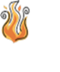 Риски: за невыполнение требований о дезинфекции помещений, где находился больной сотрудник и непредставление информации о нем по запросу контролирующих органов работодателя могут привлечь к ответственности.Если работник заболел (заразился) коронавирусной инфекцией, нужно:- провести дезинфекцию всех помещений, где находился заболевший;- подготовить информацию обо всех его рабочих контактах. Такие рекомендации даны Роспотребнадзором (ИнформацияРоспотребнадзора, ПисьмоРоспотребнадзора от 10.03.2020 N 02/3853-2020-27). ВинфографикеРоспотребнадзор также рекомендует работодателям:- обследование близкого и дальнего круга,- обеззараживание помещения каждые 2 часа,- введение особого режима на несколько смен;- организацию особого режима питания и обеззараживание столовой.Кроме того, всех сотрудников предприятия, контактировавших с больным/работавших с ним в одну смену, желательно отправить на 14-дневный карантин (при необходимости с оформлением больничного листа или организацией удаленной работы). Проконсультироваться по порядку действий можно на горячей линии Департамента здравоохранения города Москвы по телефону: +7 (499) 251-83-00 или горячей линии Роспотребнадзора по телефону: 8 (800) 555-49-43.В качестве обязанности проведение дезинфекции и предоставление информации закреплены на региональном уровне. В Москве запрос о предоставлении информации обо всех контактах заболевшего работодатели могут получить и из штаба по мероприятиям по предупреждению завоза и распространения инфекции, вызванной коронавирусом, в г. Москве (п. 11.3 Указа Мэра Москвы от 05.03.2020 N 12-УМ). В Московской области действуют аналогичные правила (подп. 3 п.16 Постановления Губернатора МО от 12.03.2020 N 108-ПГ).Следует отметить, что неосуществление "рекомендованных" Роспотребнадзором действий не приведет к правовым последствиям. Но если нарушены региональные нормы, вводящие положение повышенной готовности, а вместе с ним и вводящие обязанности для граждан и работодателей, то возможны штрафы, например, на основании ст. 6.3 КоАП РФ. Сумма санкций может составить от 500 руб. до 1 000 руб. для ИП и должностных лиц, до 20 тыс. руб. - для организаций, возможно и приостановление деятельности на срок до 90 суток. Если работодатель пойдет на сокрытие информации о фактах, которые могут создавать опасность для жизни и здоровья людей, то ему может грозить уголовная ответственность по ст. 237 УК РФ со штрафом до 300 тыс. руб. или лишение свободы до 2 лет.На заметку: обратите внимание заболевшего сотрудника, проживающего в московском регионе, если он лечится в домашних условиях, на обязанность использовать технологии электронного мониторинга геолокации, в том числе мобильное приложение«Социальный мониторинг» (п. 12.4, 12.5 Указа Мэра Москвы от 05.03.2020 N 12-УМ в редакции Указа Мэра Москвы 07.05.2020 N 55-УМ, пп. 4, 5 п. 5 Постановления Губернатора МО от 12.03.2020 N 108-ПГ, Распоряжение Департамента информационных технологий г. Москвы от 29.04.2020 N 64-16-186/20 "Об утверждении Порядка применения технологии электронного мониторинга местоположения гражданина в определенной геолокации с использованием мобильного приложения "Социальный мониторинг").На дому лечение проходят только те пациенты, у которых заболевание протекает в легкой форме. Они лично подписывают согласие о получении медицинской помощи на дому и соблюдении режима изоляции, в котором обязуютсяобеспечить регистрацию в приложении «Социальный мониторинг» и его дальнейшее использование. За неисполнение этой обязанности пациент может быть изолирован в обсерватор и привлечен к административной ответственности. (Приказ Департамента здравоохранения г. Москвы от 08.04.2020 N 373).Риски: за невыполнение требований о дезинфекции помещений, где находился больной сотрудник и непредставление информации о нем по запросу контролирующих органов работодателя могут привлечь к ответственности.Если работник заболел (заразился) коронавирусной инфекцией, нужно:- провести дезинфекцию всех помещений, где находился заболевший;- подготовить информацию обо всех его рабочих контактах. Такие рекомендации даны Роспотребнадзором (ИнформацияРоспотребнадзора, ПисьмоРоспотребнадзора от 10.03.2020 N 02/3853-2020-27). ВинфографикеРоспотребнадзор также рекомендует работодателям:- обследование близкого и дальнего круга,- обеззараживание помещения каждые 2 часа,- введение особого режима на несколько смен;- организацию особого режима питания и обеззараживание столовой.Кроме того, всех сотрудников предприятия, контактировавших с больным/работавших с ним в одну смену, желательно отправить на 14-дневный карантин (при необходимости с оформлением больничного листа или организацией удаленной работы). Проконсультироваться по порядку действий можно на горячей линии Департамента здравоохранения города Москвы по телефону: +7 (499) 251-83-00 или горячей линии Роспотребнадзора по телефону: 8 (800) 555-49-43.В качестве обязанности проведение дезинфекции и предоставление информации закреплены на региональном уровне. В Москве запрос о предоставлении информации обо всех контактах заболевшего работодатели могут получить и из штаба по мероприятиям по предупреждению завоза и распространения инфекции, вызванной коронавирусом, в г. Москве (п. 11.3 Указа Мэра Москвы от 05.03.2020 N 12-УМ). В Московской области действуют аналогичные правила (подп. 3 п.16 Постановления Губернатора МО от 12.03.2020 N 108-ПГ).Следует отметить, что неосуществление "рекомендованных" Роспотребнадзором действий не приведет к правовым последствиям. Но если нарушены региональные нормы, вводящие положение повышенной готовности, а вместе с ним и вводящие обязанности для граждан и работодателей, то возможны штрафы, например, на основании ст. 6.3 КоАП РФ. Сумма санкций может составить от 500 руб. до 1 000 руб. для ИП и должностных лиц, до 20 тыс. руб. - для организаций, возможно и приостановление деятельности на срок до 90 суток. Если работодатель пойдет на сокрытие информации о фактах, которые могут создавать опасность для жизни и здоровья людей, то ему может грозить уголовная ответственность по ст. 237 УК РФ со штрафом до 300 тыс. руб. или лишение свободы до 2 лет.На заметку: обратите внимание заболевшего сотрудника, проживающего в московском регионе, если он лечится в домашних условиях, на обязанность использовать технологии электронного мониторинга геолокации, в том числе мобильное приложение«Социальный мониторинг» (п. 12.4, 12.5 Указа Мэра Москвы от 05.03.2020 N 12-УМ в редакции Указа Мэра Москвы 07.05.2020 N 55-УМ, пп. 4, 5 п. 5 Постановления Губернатора МО от 12.03.2020 N 108-ПГ, Распоряжение Департамента информационных технологий г. Москвы от 29.04.2020 N 64-16-186/20 "Об утверждении Порядка применения технологии электронного мониторинга местоположения гражданина в определенной геолокации с использованием мобильного приложения "Социальный мониторинг").На дому лечение проходят только те пациенты, у которых заболевание протекает в легкой форме. Они лично подписывают согласие о получении медицинской помощи на дому и соблюдении режима изоляции, в котором обязуютсяобеспечить регистрацию в приложении «Социальный мониторинг» и его дальнейшее использование. За неисполнение этой обязанности пациент может быть изолирован в обсерватор и привлечен к административной ответственности. (Приказ Департамента здравоохранения г. Москвы от 08.04.2020 N 373).Риски: за невыполнение требований о дезинфекции помещений, где находился больной сотрудник и непредставление информации о нем по запросу контролирующих органов работодателя могут привлечь к ответственности.Если работник заболел (заразился) коронавирусной инфекцией, нужно:- провести дезинфекцию всех помещений, где находился заболевший;- подготовить информацию обо всех его рабочих контактах. Такие рекомендации даны Роспотребнадзором (ИнформацияРоспотребнадзора, ПисьмоРоспотребнадзора от 10.03.2020 N 02/3853-2020-27). ВинфографикеРоспотребнадзор также рекомендует работодателям:- обследование близкого и дальнего круга,- обеззараживание помещения каждые 2 часа,- введение особого режима на несколько смен;- организацию особого режима питания и обеззараживание столовой.Кроме того, всех сотрудников предприятия, контактировавших с больным/работавших с ним в одну смену, желательно отправить на 14-дневный карантин (при необходимости с оформлением больничного листа или организацией удаленной работы). Проконсультироваться по порядку действий можно на горячей линии Департамента здравоохранения города Москвы по телефону: +7 (499) 251-83-00 или горячей линии Роспотребнадзора по телефону: 8 (800) 555-49-43.В качестве обязанности проведение дезинфекции и предоставление информации закреплены на региональном уровне. В Москве запрос о предоставлении информации обо всех контактах заболевшего работодатели могут получить и из штаба по мероприятиям по предупреждению завоза и распространения инфекции, вызванной коронавирусом, в г. Москве (п. 11.3 Указа Мэра Москвы от 05.03.2020 N 12-УМ). В Московской области действуют аналогичные правила (подп. 3 п.16 Постановления Губернатора МО от 12.03.2020 N 108-ПГ).Следует отметить, что неосуществление "рекомендованных" Роспотребнадзором действий не приведет к правовым последствиям. Но если нарушены региональные нормы, вводящие положение повышенной готовности, а вместе с ним и вводящие обязанности для граждан и работодателей, то возможны штрафы, например, на основании ст. 6.3 КоАП РФ. Сумма санкций может составить от 500 руб. до 1 000 руб. для ИП и должностных лиц, до 20 тыс. руб. - для организаций, возможно и приостановление деятельности на срок до 90 суток. Если работодатель пойдет на сокрытие информации о фактах, которые могут создавать опасность для жизни и здоровья людей, то ему может грозить уголовная ответственность по ст. 237 УК РФ со штрафом до 300 тыс. руб. или лишение свободы до 2 лет.На заметку: обратите внимание заболевшего сотрудника, проживающего в московском регионе, если он лечится в домашних условиях, на обязанность использовать технологии электронного мониторинга геолокации, в том числе мобильное приложение«Социальный мониторинг» (п. 12.4, 12.5 Указа Мэра Москвы от 05.03.2020 N 12-УМ в редакции Указа Мэра Москвы 07.05.2020 N 55-УМ, пп. 4, 5 п. 5 Постановления Губернатора МО от 12.03.2020 N 108-ПГ, Распоряжение Департамента информационных технологий г. Москвы от 29.04.2020 N 64-16-186/20 "Об утверждении Порядка применения технологии электронного мониторинга местоположения гражданина в определенной геолокации с использованием мобильного приложения "Социальный мониторинг").На дому лечение проходят только те пациенты, у которых заболевание протекает в легкой форме. Они лично подписывают согласие о получении медицинской помощи на дому и соблюдении режима изоляции, в котором обязуютсяобеспечить регистрацию в приложении «Социальный мониторинг» и его дальнейшее использование. За неисполнение этой обязанности пациент может быть изолирован в обсерватор и привлечен к административной ответственности. (Приказ Департамента здравоохранения г. Москвы от 08.04.2020 N 373).Руководителю, специалисту кадровой службы!Мин. ИБ, содержащий документ: ПутеводителиПоиск: в Быстром поиске набрать: работник заболел коронавирусомИскомый документ будет первым в спискеОбзор: "Правительство утвердило правила безвозмездной финпомощи пострадавшему бизнесу" (КонсультантПлюс, 2020)Положена ли субсидия для СМП из пострадавших отраслей на беременных (кто уже на больничном) и на тех, кто в отпуске по уходу за ребенком? Нужно ли им ее выплачивать, ведь они получают пособие?– 10 вопросовВозможности: для определения размера субсидии в количестве работников учитываются, в том числе сотрудники в отпуске по БиР и по уходу за ребенком, при этом потратить субсидию можно на любые нужды. Правила и условия получения субсидий субъектами малого и среднего предпринимательства, которые заняты в сферах деятельности, наиболее пострадавших в условиях ухудшения ситуации в связи с распространением новой коронавирусной инфекции, определены Постановлением Правительства Российской Федерации от 24.04.2020 N 576 (далее - Правила).Согласно Правилам размер субсидии для организации - 12 130 руб. на каждого работника по данным СЗВ-М за март 2020 года. В отчет включаются все сотрудники, в том числе находящиеся в отпусках по уходу за ребенком и по беременности и родам. Напомним, что в форме СЗВ-М также указываются данные о застрахованных лицах - работниках, с которыми в отчетном периоде, в частности, заключены, продолжают действовать или прекращены гражданско-правовые договоры, предметом которых являются выполнение работ, оказание услуг.Отметим, что для ИП субсидия рассчитывается из 1 МРОТ на 1 сотрудника + 1 МРОТ на самого ИП. Если ИП без наемных работников, то размер субсидии равен 1 МРОТ на самого ИП.Такую субсидию субъект МСП может получить два раза (за апрель и май).Организация или ИП может потратить средства на неотложные нужды по своему усмотрению: на выплату зарплат, оплату долгов за коммунальные платежи и пр.Возможности: для определения размера субсидии в количестве работников учитываются, в том числе сотрудники в отпуске по БиР и по уходу за ребенком, при этом потратить субсидию можно на любые нужды. Правила и условия получения субсидий субъектами малого и среднего предпринимательства, которые заняты в сферах деятельности, наиболее пострадавших в условиях ухудшения ситуации в связи с распространением новой коронавирусной инфекции, определены Постановлением Правительства Российской Федерации от 24.04.2020 N 576 (далее - Правила).Согласно Правилам размер субсидии для организации - 12 130 руб. на каждого работника по данным СЗВ-М за март 2020 года. В отчет включаются все сотрудники, в том числе находящиеся в отпусках по уходу за ребенком и по беременности и родам. Напомним, что в форме СЗВ-М также указываются данные о застрахованных лицах - работниках, с которыми в отчетном периоде, в частности, заключены, продолжают действовать или прекращены гражданско-правовые договоры, предметом которых являются выполнение работ, оказание услуг.Отметим, что для ИП субсидия рассчитывается из 1 МРОТ на 1 сотрудника + 1 МРОТ на самого ИП. Если ИП без наемных работников, то размер субсидии равен 1 МРОТ на самого ИП.Такую субсидию субъект МСП может получить два раза (за апрель и май).Организация или ИП может потратить средства на неотложные нужды по своему усмотрению: на выплату зарплат, оплату долгов за коммунальные платежи и пр.Возможности: для определения размера субсидии в количестве работников учитываются, в том числе сотрудники в отпуске по БиР и по уходу за ребенком, при этом потратить субсидию можно на любые нужды. Правила и условия получения субсидий субъектами малого и среднего предпринимательства, которые заняты в сферах деятельности, наиболее пострадавших в условиях ухудшения ситуации в связи с распространением новой коронавирусной инфекции, определены Постановлением Правительства Российской Федерации от 24.04.2020 N 576 (далее - Правила).Согласно Правилам размер субсидии для организации - 12 130 руб. на каждого работника по данным СЗВ-М за март 2020 года. В отчет включаются все сотрудники, в том числе находящиеся в отпусках по уходу за ребенком и по беременности и родам. Напомним, что в форме СЗВ-М также указываются данные о застрахованных лицах - работниках, с которыми в отчетном периоде, в частности, заключены, продолжают действовать или прекращены гражданско-правовые договоры, предметом которых являются выполнение работ, оказание услуг.Отметим, что для ИП субсидия рассчитывается из 1 МРОТ на 1 сотрудника + 1 МРОТ на самого ИП. Если ИП без наемных работников, то размер субсидии равен 1 МРОТ на самого ИП.Такую субсидию субъект МСП может получить два раза (за апрель и май).Организация или ИП может потратить средства на неотложные нужды по своему усмотрению: на выплату зарплат, оплату долгов за коммунальные платежи и пр.Руководителю, бухгалтеру МСП!Мин. ИБ, содержащий документ: РЗПоиск: в Быстром поиске набрать: правила безвозмездной финпомощиИскомый документ будет вторым в списке